ПРОЕКТРазослать: в дело -1 отдел ГОЧС - 1экономический отдел – 1финансовое управление -1бухгалтерия - 1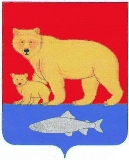 Администрация Карагинского муниципального районаП О С Т А Н О В Л Е Н И Е«      »               2018 г.                                     						№ ____					п. ОссораВ целях приведения муниципальной программы «Защита населения, территорий от чрезвычайных ситуаций, обеспечение пожарной безопасности, развитие гражданской обороны на территории Карагинского муниципального района» (далее – Программа) в соответствие с решением Совета депутатов Карагинского муниципального района от 22.12.2017 № 139 «О бюджете Карагинского муниципального района на 2018 год и на плановый период 2019 и 2020 годов», а также в целях уточнения структуры муниципальной программы, сроков реализации, объемов финансирования, перечня, названия мероприятий и отдельных положений муниципальной программы,ПОСТАНОВЛЯЮ:1. Внести изменения в постановление администрации Карагинского муниципального района от 15.10.2014 № 364 «Об утверждении муниципальной Программы Карагинского района «Защита населения, территорий от чрезвычайных ситуаций, обеспечение пожарной безопасности, развитие гражданской обороны на территории Карагинского муниципального района»:а) приложение к постановлению изложить в редакции, согласно приложению к настоящему постановлению.2. Настоящее постановление вступает в силу со дня его опубликования в газете «Карагинские Вести».3. Контроль за исполнением настоящего постановления возложить на начальника отдела по делам ГО и ЧС и мобилизационной работе администрации Карагинского муниципального района.Глава Карагинскогомуниципального района                                                                        		 В.Н. ГавриловИсполнитель: начальник отдела по делам ГО и ЧС и мобилизационной работе администрации Карагинского муниципального района                                                                      Н.В. ЗахароваСогласовано:И.о. начальника отделапо экономическому развитию и инвестициям                                                    А.Н. КовалевскаяИ.о. руководителя финансового управления                                                       	  И.А. ГусейноваНачальника правового отдела                                                                                   Н.А. ЩербинаПриложение   к постановлению Администрации Карагинского муниципального района                                                                                      от «   »             2018г. №  ____Муниципальная программа "Защита населения, территорий от чрезвычайных ситуаций, обеспечение пожарной безопасности, развитие гражданской обороны на территории Карагинского муниципального района"пос. Оссора2014 годПАСПОРТ ПРОГРАММЫ1. Характеристика проблемы или необходимость развития определенной сферы деятельности как обоснование необходимости принятия ПрограммыНастоящая Программа разработана как один из механизмов реализации в Карагинском муниципальном районе Федерального закона от 12.02.1998 № 28-ФЗ «О гражданской обороне», Федерального закона Российской Федерации от "О защите населения и территорий от чрезвычайных ситуаций природного и техногенного характера",  постановления Правительства Российской Федерации от 27.04.2000  № 379 «О накоплении, хранении и использовании в целях гражданской обороны запасов материально-технических, продовольственных, медицинских и иных средств», Приказа МЧС России от 21.12.2005 № 993 «Об утверждении Положения об организации обеспечения населения средствами индивидуальной защиты».Федеральным законом от 06 октября 2003 года № 131-ФЗ « Об общих принципах организации самоуправления в Российской Федерации» определен перечень полномочий органов местного самоуправления по осуществлению мероприятий в области гражданской обороны, защиты населения и территорий от чрезвычайных ситуаций, обеспечения пожарной безопасности и безопасности людей на водных объектах. Таким образом, в соответствии с требованиями действующего законодательств перед органами  местного самоуправления стоит задача координации и концентрации всех усилий  на территории района с целью повышения безопасности проживающего населения, создания резервов материальных ресурсов для предупреждения и ликвидации  чрезвычайных ситуаций.Резервы материальных ресурсов для ликвидации чрезвычайных ситуаций создаются заблаговременно в целях экстренного привлечения необходимых средств в случае возникновения чрезвычайных ситуаций и могут включать  продовольствие, пищевое сырье, медицинское имущество, медикаменты, транспортные средства, средства связи, строительные материалы, топливо, средства индивидуальной защиты и другие материальные ресурсы. В настоящее время не снижается вероятность возникновения на территории района чрезвычайных ситуаций как техногенного, так и природного характера. Для ликвидации чрезвычайных ситуаций  при проведении аварийно-спасательных и других неотложных  работ по устранению непосредственной опасности для жизни и здоровья людей, для развертывания и содержания временных пунктов проживания и питания пострадавших граждан, оказания им единовременной материальной помощи и других первоочередных мероприятий, связанных с обеспечением жизнедеятельности пострадавшего населения должны использоваться резервы материальных ресурсов. Эффективное противодействие чрезвычайным ситуациям не может быть обеспечено только в рамках основной деятельности органов местного самоуправления. Характер проблемы требует наличия долговременной стратегии и применения  организационно-финансовых механизмов взаимодействия, координации усилий  и концентрации ресурсов. Программа направлена на проведение на территории Карагинского муниципального района  комплекса мероприятий в области гражданской обороны, по защите населения и территории от чрезвычайных ситуаций, в соответствии с действующим законодательством.Применение программно-целевого метода к развитию гражданской бороны в Карагинском районе позволит комплексно реализовать меры по созданию и хранению резерва материальных ресурсов, совершенствовать систему защиты населения района, а так же систему управления гражданской обороны в Карагинском районе.2. Цели, задачи Программы сроки и механизмы ее реализацииЦелью Программы является решение комплекса проблем по повышению безопасности жизнедеятельности и уровня защищенности населения Карагинского муниципального района.Для достижения цели Программы в ее составе формируются подпрограммы.Подпрограмма 1.  «Развитие гражданской обороны, совершенствование защиты населения и территории Карагинского муниципального района от чрезвычайных ситуаций» решает следующие основные задачи:1. Выделение финансовых резервов на создание, обновление и пополнение материальных ресурсов для ликвидации ЧС, запасов материально-технических, медицинских и иных средств в целях гражданской обороны.2. Определение  поставщиков (производителей) необходимых материальных ресурсов, в целях размещения у их заказа на поставки товаров, выполнение работ, оказания услуг.3. Обеспечение готовности к действиям и совершенствование материально-технической базы постоянно действующих органов управления, специально уполномоченных на решение задач в области гражданской обороны, защиты населения и территорий района от чрезвычайных ситуаций.4. Создание эффективной системы обучения населения способам защиты от опасностей, возникающих при ведении военных действий или вследствие этих действий, способам защиты от чрезвычайных ситуаций природного и техногенного характера, противодействия террористическим актам и пропаганда знаний в области гражданской обороны и защиты населения и территорий от чрезвычайных ситуаций.5. Подготовка и содержание в готовности необходимых сил и средств для локализации и ликвидации чрезвычайных ситуаций на территории района.6. Повышение уровня социальной защиты населения по первоочередному жизнеобеспечению населения, пострадавшего от чрезвычайных ситуаций.7.  Восполнение средств индивидуальной защиты для населения КМР.8. Приведение склада резервов материальных ресурсов в готовность к применению.Подпрограмма 2 «Содержание  и функционирование единой дежурно-диспетчерской службы администрации Карагинского муниципального района» решает следующие основные задачи:1. Повышение готовности органов местного самоуправления и служб Карагинского муниципального района к реагированию на угрозы возникновения или возникновение чрезвычайной ситуации (происшествий).2. Эффективность взаимодействия привлекаемых сил и средств, в том числе экстренных оперативных служб, организаций (объектов), при их совместных действиях по предупреждению и ликвидации чрезвычайных ситуаций, а также обеспечение исполнения полномочий органами местного самоуправления Карагинского муниципального района по организации и осуществлению мероприятий по гражданской обороне, 3. Обеспечение первичных мер пожарной безопасности в границах Карагинского муниципального района, защите населения и территорий от чрезвычайных ситуаций, в том числе по обеспечению безопасности людей на водных объектах, охране их жизни и здоровью.3. Механизмы реализации и управления ПрограммойУправление ходом реализации Программы осуществляют отдел по делам ГО и ЧС и мобилизационной работе администрации Карагинского муниципального района и Единая дежурно-диспетчерская служба администрации Карагинского муниципального района.Исполнителями Программы - Отдел по делам ГО и ЧС и мобилизационной работе администрации Карагинского муниципального района, Единая дежурно-диспетчерская служба администрации Карагинского муниципального района:- назначают ответственных лиц за реализацию программных мероприятий;- организуют реализацию программных мероприятий;- осуществляют координацию действий исполнителей Программы;-обеспечивают эффективное и рациональное использование бюджетных средств, предусмотренных на реализацию Программы, несут ответственность за своевременную и качественную реализацию Программы; - подготавливают предложения по уточнению мероприятий Программы на очередной финансовый год, уточняют затраты по мероприятиям Программы, а также механизм ее реализации, вносят изменения в Программу; - подготавливают отчетность о ходе реализации Программы.Объемы финансирования мероприятий программы, за счет средств местного бюджета ежегодно подлежат уточнению и утверждению в установленном порядке в соответствии с Законом Камчатского края о краевом бюджете и решением Совета депутатов Карагинского муниципального района на очередной финансовый год.Общее руководство и контроль над исполнением Программы осуществляет Отдел по делам ГО и ЧС и мобилизационной работе администрации Карагинского муниципального района и Единая дежурно-диспетчерская служба администрации Карагинского муниципального района, которые осуществляют меры по полному и качественному выполнению мероприятий Программы.Отдел по делам ГО и ЧС и мобилизационной работе администрации Карагинского муниципального района и Единая дежурно-диспетчерская служба администрации Карагинского муниципального района несут ответственность за своевременное и целевое использование бюджетных средств, выделенных на выполнение программных мероприятий, обеспечивают подготовку и предоставление отчета о выполнении мероприятий Программы.4. Анализ рисков реализации ПрограммыИзменение законодательства может привести к изменению условий реализации Программы. Для минимизации данного риска будет осуществляться мониторинг планируемых изменений законодательства, участие в обсуждении и анализ проектов документов, касающихся вопросов управления и распоряжения государственным имуществом и земельными ресурсами.Финансовые риски.Сокращение бюджетного финансирования на реализацию Программы в связи с потенциально возможным дефицитом бюджета Карагинского муниципального района приведет к невозможности выполнения поставленных задач в установленные сроки.Способами ограничения финансовых рисков выступают меры:- ежегодное уточнение объемов финансовых средств, предусмотренных на реализацию мероприятий Программы;- определение приоритетов для первоочередного финансирования.В целях управления указанными рисками в процессе реализации Программы предусматривается:1) формирование эффективной системы управления Программой, проведение мониторинга (оценки эффективности) выполнения Программы, регулярного анализа и, при необходимости, ежегодной корректировки показателей (индикаторов), а также мероприятий Программы;2) перераспределение объемов финансирования в зависимости от динамики и темпов достижения поставленных целей и задач;3) планирование реализации Программы с применением методик оценки эффективности бюджетных расходов, достижения целей и задач программы.Техногенные и экологические риски, связанные с возникновением крупной техногенной или экологической катастрофы могут привести к отвлечению средств от финансирования Программы в пользу других направлений развития Карагинского муниципального района.5. Ожидаемые результаты реализации ПрограммыРезультатом выполнения мероприятий Программы, будет являться:Повышения уровня защищенности населения и территории Карагинского муниципального района от чрезвычайных ситуаций природного и техногенного характера.Обеспечение необходимого минимума материальных ресурсов, используемых в целях обеспечения аварийно-спасательных и других неотложных работ в ходе ликвидации последствий чрезвычайных ситуаций, а также жизнеобеспечения населения, пострадавшего в результате чрезвычайных ситуаций.100 % прием, анализ и незамедлительное доведение сообщений, несущих информацию об угрозе возникновения или факте возникновения чрезвычайных ситуаций до главы администрации Карагинского муниципального района; 4) обеспечение круглосуточной работы единой дежурно-диспетчерской службы Карагинского муниципального района.6. Подпрограммы программыМуниципальная программа  Карагинского района «Защита населения, территорий от чрезвычайных ситуаций, обеспечение пожарной безопасности, развитие гражданской обороны на территории Карагинского муниципального района» включает в себя две подпрограммы:1. «Развитие гражданской обороны, совершенствование защиты населения и территории Карагинского муниципального района от чрезвычайных ситуаций»;2. «Содержание  и функционирование единой дежурно-диспетчерской службы администрации Карагинского муниципального района».Паспорт Подпрограммы 11. Цели, задачи Подпрограммы 1 сроки и механизмы ее реализацииЦелью Подпрограммы 1 является решение комплекса проблем по повышению безопасности жизнедеятельности и уровня защищенности населения Карагинского муниципального района:- развитие гражданской обороны в Карагинском муниципальном районе;- повышение эффективности работы Карагинского районного звена Камчатской территориальной подсистемы единой государственной системы предупреждения и ликвидации чрезвычайных ситуаций;- создание резервов запасов материальных ресурсов для ликвидации чрезвычайных ситуаций и в особый период;- улучшение материальной базы учебного процесса по вопросам гражданской обороны и чрезвычайным ситуациям.            Решает следующие основные задачи:- выделение финансовых резервов на создание, обновление и пополнение материальных ресурсов для ликвидации ЧС, запасов материально-технических, медицинских и иных средств в целях гражданской обороны.- определение  поставщиков (производителей) необходимых материальных ресурсов, в целях размещения у их заказа на поставки товаров, выполнение работ, оказания услуг.- обеспечение готовности к действиям и совершенствование материально-технической базы постоянно действующих органов управления, специально уполномоченных на решение задач в области гражданской обороны, защиты населения и территорий района от чрезвычайных ситуаций.- создание эффективной системы обучения населения способам защиты от опасностей, возникающих при ведении военных действий или вследствие этих действий, способам защиты от чрезвычайных ситуаций природного и техногенного характера, противодействия террористическим актам и пропаганда знаний в области гражданской обороны и защиты населения и территорий от чрезвычайных ситуаций.- подготовка и содержание в готовности необходимых сил и средств для локализации и ликвидации чрезвычайных ситуаций на территории района.- повышение уровня социальной защиты населения по первоочередному жизнеобеспечению населения, пострадавшего от чрезвычайных ситуаций.- восполнение средств индивидуальной защиты для населения КМР.- приведение склада резервов материальных ресурсов в готовность к применению.2. Перечень Подпрограммных мероприятийВ подпрограмму «Развитие гражданской обороны, совершенствование защиты населения и территории Карагинского муниципального района от чрезвычайных ситуаций» входит основное мероприятие – «Повышение безопасности проживающего населения, создание резервов материальных ресурсов для предупреждения и ликвидации чрезвычайных ситуаций на территории Карагинского муниципального района», которое включает в себя следующие мероприятия: Выделение финансовых резервов на создание, обновление и пополнение материальных ресурсов для ликвидации ЧС, запасов материально-технических, медицинских и иных средств в целях гражданской обороны.Обеспечение готовности к действиям и совершенствование материально-технической базы постоянно действующих органов управления, специально уполномоченных на решение задач в области гражданской обороны, защиты населения и территорий района от ЧС.Создание эффективной системы обучения населения способам защиты от опасностей, возникающих при введении военных действий или в следствии этих действий, способам защиты от чрезвычайных ситуаций природного и техногенного характера, противодействия террористическим актам и пропаганда знаний в области гражданской обороны и защиты населения и территорий от ЧС.Подготовка и содержание в готовности необходимых сил и средств для локализации и ликвидации ЧС на территории района.Повышение уровня социальной защиты населения по первоочередному жизнеобеспечению населения, пострадавшего от ЧС.Приведение склада резервов материальных ресурсов в готовность к применению.3. Механизмы реализации и управления Подпрограммой 1Управление ходом реализации Подпрограммы 1 осуществляют отдел по делам ГО и ЧС и мобилизационной работе администрации Карагинского муниципального района.Исполнителями Подпрограммы 1 - Отдел по делам ГО и ЧС и мобилизационной работе администрации Карагинского муниципального района:- назначают ответственных лиц за реализацию программных мероприятий;- организуют реализацию подпрограммных мероприятий;- осуществляют координацию действий исполнителей Подпрограммы 1;- обеспечивают эффективное и рациональное использование бюджетных средств, предусмотренных на реализацию Подпрограммы 1, несут ответственность за своевременную и качественную реализацию Подпрограммы 1;- подготавливают предложения по уточнению мероприятий Подпрограммы 1 на очередной финансовый год, уточняют затраты по мероприятиям Подпрограммы 1, а также механизм ее реализации, вносят изменения в Подпрограмму 1; - подготавливают отчетность о ходе реализации Подпрограммы 1.Объемы финансирования мероприятий программы, за счет средств местного бюджета ежегодно подлежат уточнению и утверждению в установленном порядке в соответствии с Законом Камчатского края о краевом бюджете и решением Совета депутатов Карагинского муниципального района на очередной финансовый год.Общее руководство и контроль над исполнением Подпрограммы 1 осуществляет Отдел по делам ГО и ЧС и мобилизационной работе администрации Карагинского муниципального района которые осуществляют меры по полному и качественному выполнению мероприятий Подпрограммы 1.Отдел по делам ГО и ЧС и мобилизационной работе администрации Карагинского муниципального района несут ответственность за своевременное и целевое использование бюджетных средств, выделенных на выполнение программных мероприятий, обеспечивают подготовку и предоставление отчета о выполнении мероприятий Подпрограммы 1.4. Ресурсное обеспечение подпрограммы и управления ПодпрограммойОбъемы финансирования мероприятий Подпрограммы, за счет средств федерального, краевого, местного бюджетов и внебюджетные источники финансирования, ежегодно подлежат уточнению и утверждению в установленном порядке в соответствии с Законом Камчатского края о краевом бюджете и решением Совета депутатов Карагинского муниципального района о бюджете Карагинского муниципального района на очередной финансовый год. Администрация Карагинского муниципального района осуществляет финансирование мероприятий Программы на каждый финансовый год (в течение 2015 – 2025 гг.), в пределах годового объема бюджетных ассигнований, которые указываются в расходной части бюджета Карагинского муниципального района.Общее руководство и контроль над исполнением Подпрограммы осуществляет отдел по делам ГО и ЧС и мобилизационной работе  администрации Карагинского муниципального района, который осуществляет меры по полному и качественному выполнению мероприятий Подпрограммы.Отдел по делам ГО и ЧС и мобилизационной работе администрации Карагинского муниципального района несет ответственность за своевременное и целевое использование бюджетных средств, выделенных на выполнение программных мероприятий, обеспечивает подготовку и предоставление отчета о выполнении мероприятий Подпрограммы.5. Ожидаемые результаты реализации Подпрограммы 1Результатом выполнения мероприятий Подпрограммы 1, будет являться:Повышения уровня защищенности населения и территории Карагинского муниципального района от чрезвычайных ситуаций природного и техногенного характера.2)  Обеспечение необходимого минимума материальных ресурсов, используемых в целях обеспечения аварийно-спасательных и других неотложных работ в ходе ликвидации последствий чрезвычайных ситуаций, а также жизнеобеспечения населения, пострадавшего в результате чрезвычайных ситуаций.Паспорт Подпрограммы 21.  Цели, задачи Подпрограммы 2 сроки и механизмы ее реализации 1. Целью Подпрограммы 2 является последовательное снижение риска возникновения чрезвычайных ситуаций природного и техногенного характера, предотвращение гибели людей в чрезвычайных ситуациях на территории Карагинского муниципального района2. Для достижения цели Подпрограммы необходимо решение следующих основных задач: - повышение эффективности взаимодействия привлекаемых сил и средств для предупреждения и ликвидации чрезвычайных ситуаций на территории Карагинского муниципального района; - снижение рисков и смягчение последствий чрезвычайной ситуации природного и техногенного характера;- обеспечение устойчивого функционирования систем тепло-, водо- и электроснабжения потребителей, принятие оперативных мер по предупреждению и ликвидации повреждений на данных системах;- развитие и функционирование единой дежурно - диспетчерской службы администрации Карагинского муниципального района.2. Перечень Подпрограммных мероприятийВ подпрограмму «Содержание  и функционирование единой дежурно-диспетчерской службы администрации Карагинского муниципального района» входит основное мероприятие – «Обеспечение деятельности ЕДДС администрации Карагинского муниципального района, которое включает в себя следующие мероприятия: Обеспечение своевременно и в полном объеме оплаты труда.Материальное  и техническое обеспечение ЕДДС.3. Механизмы реализации и управления Подпрограммой 2Управление ходом реализации Подпрограммы 2 осуществляют отдел по делам ГО и ЧС и мобилизационной работе администрации Карагинского муниципального района.Исполнителями Подпрограммы 2 - отдел по делам ГО и ЧС и мобилизационной работе администрации Карагинского муниципального района, едино дежурно-диспетчерская служба Карагинского муниципального района, самостоятельный отдел бухгалтерского учета и отчетности администрации Карагинского муниципального района:- назначают ответственных лиц за реализацию программных мероприятий;- организуют реализацию подпрограммных мероприятий;- осуществляют координацию действий исполнителей Подпрограммы 2;- обеспечивают эффективное и рациональное использование бюджетных средств, предусмотренных на реализацию Подпрограммы 2, несут ответственность за своевременную и качественную реализацию Подпрограммы 2; - подготавливают предложения по уточнению мероприятий Подпрограммы 2 на очередной финансовый год, уточняют затраты по мероприятиям Подпрограммы 2, а также механизм ее реализации, вносят изменения в Подпрограмму 2; - подготавливают отчетность о ходе реализации Подпрограммы 2.Объемы финансирования мероприятий программы, за счет средств местного бюджета ежегодно подлежат уточнению и утверждению в установленном порядке в соответствии с Законом Камчатского края о краевом бюджете и решением Совета депутатов Карагинского муниципального района на очередной финансовый год.Общее руководство и контроль над исполнением Подпрограммы 2 осуществляет Отдел по делам ГО и ЧС и мобилизационной работе администрации Карагинского муниципального района которые осуществляют меры по полному и качественному выполнению мероприятий Подпрограммы 2.Отдел по делам ГО и ЧС и мобилизационной работе администрации Карагинского муниципального района несут ответственность за своевременное и целевое использование бюджетных средств, выделенных на выполнение программных мероприятий, обеспечивают подготовку и предоставление отчета о выполнении мероприятий Подпрограммы 2.4. Ресурсное обеспечение подпрограммы и управления Подпрограммой.5. Ожидаемые результаты реализации Подпрограммы 2Результатом выполнения мероприятий Подпрограммы 2, будет являться:1) 100 % прием, анализ и незамедлительное доведение сообщений, несущих информацию об угрозе возникновения или факте возникновения чрезвычайных ситуаций до главы администрации Карагинского муниципального района;2) обеспечение круглосуточной работы единой дежурно-диспетчерской службы Карагинского муниципального района.Приложение 1 к муниципальной программе Целевые показатели (индикаторы) муниципальной Программы Карагинского района "Защита населения, территорий от чрезвычайных ситуаций, обеспечение пожарной безопасности, развитие гражданской обороны на территории Карагинского муниципального района"Приложение № 2 к муниципальной программеСведения о порядке сбора информации и методике расчета показателя (индикатора) муниципальной Программы Карагинского района "Защита населения, территорий от чрезвычайных ситуаций, обеспечение пожарной безопасности, развитие гражданской обороны на территории Карагинского муниципального района"Приложение № 3 к муниципальной программеФинансовое обеспечение реализации муниципальной Программы Карагинского района "Защита населения, территорий от чрезвычайных ситуаций, обеспечение пожарной безопасности, развитие гражданской обороны на территории Карагинского муниципального района"Приложение № 4  к муниципальной программеГруппировка объемов финансирования муниципальной Программы Карагинского района "Защита населения, территорий от чрезвычайных ситуаций, обеспечение пожарной безопасности, развитие гражданской обороны территории Карагинского муниципального района"Приложение № 5 к муниципальной программеПеречень мероприятий муниципальной Программы Карагинского района "Защита населения, территорий от чрезвычайных ситуаций, обеспечение пожарной безопасности, развитие гражданской обороны на территории Карагинского муниципального района"Приложение № 6 к муниципальной программеФинансово-экономическое обоснование
муниципальной Программы Карагинского района "Защита населения, территорий от чрезвычайных ситуаций, обеспечение пожарной безопасности, развитие гражданской обороны на территории Карагинского муниципального района"«О внесении изменений в Постановление администрации Карагинского муниципального района от 15.10.2014 № 364  «Об утверждении муниципальной Программы Карагинского района «Защита населения, территорий от чрезвычайных ситуаций, обеспечение пожарной безопасности, развитие гражданской обороны на территории Карагинского муниципального района»(с внесенными изменениями от 18.05.2018 № 241,  от 15.12.2017 № 291, от 23.10.2017 № 208, от 05.07.2017 № 121, от 11.08.2016 № 163, от 05.07.2016 № 131, от 06.04.2016 № 69, от 19.11.2015 № 214, 02.09.2015 № 157, от 10.07.2015 № 127, от 28.05.2015 № 104, от 10.02.2015 № 32)Ответственный исполнительОтдел по делам ГО и ЧС и мобилизационной работе администрации Карагинского муниципального районаРазработчик программыНачальник отдела по делам ГО и ЧС и мобилизационной работе администрации Карагинского муниципального района – Н.В. Захарова (тел. 89246951041, тел. раб.41-532)Наименование ПрограммыМуниципальная программа  Карагинского района "Защита населения, территорий от чрезвычайных ситуаций, обеспечение пожарной безопасности, развитие гражданской обороны на территории Карагинского муниципального района" (далее - Программа)Основание для разработки ПрограммыСтатья 14 Федерального закона от 06 октября 2003 года № 131-ФЗ «Об общих принципах организации местного самоуправления в Российской Федерации».Федеральный закон от 12 февраля 1998 года  № 28-ФЗ «О гражданской обороне».Федеральный закон от 21 декабря 1994 года № 68-ФЗ «О защите населения и территорий от чрезвычайных ситуаций природного и техногенного характера».Статья 179 Бюджетного кодекса Российской Федерации от 31 июля 1998 г. N 145-ФЗПостановление Правительства Российской Федерации от 04 сентября 2003 года № 547 «О подготовке населения в области защиты от чрезвычайных ситуаций природного и техногенного  характера».Постановление Правительства Российской Федерации от 02 ноября 2000 года № 841 «Об утверждении Положения об организации обучения населения в области гражданской обороны».Постановление Правительства Российской Федерации от 10 ноября 1996 года № 1340 «О порядке создания и использования резервов материальных ресурсов для ликвидации чрезвычайных ситуаций природного и техногенного характера».Постановление Правительства Российской Федерации от 26 ноября 2007 года № 804 «Об утверждении Положения о гражданской обороне в Российской Федерации».Постановление  администрации КМР от 17.09.2014 г. № 321 «Об утверждении Порядка разработки, реализации и оценки эффективности муниципальных программ в Карагинском муниципальном районе и Методических указаний по разработке и реализации муниципальных Программ в Карагинском муниципальном районе»,Распоряжение администрации Карагинского муниципального района от 26.09.2014 г. № 163 «О разработке муниципальной программы «Защита населения, территорий от чрезвычайных ситуаций, развитие гражданской обороны на территории Карагинского муниципального района на 2015-2017 годы»»Ответственный исполнитель ПрограммыОтдел по делам гражданской обороны, чрезвычайных ситуаций и мобилизационной работе администрации Карагинского муниципального районаИсполнители ПрограммыОтдел по делам гражданской обороны, чрезвычайных ситуаций и мобилизационной работе администрации Карагинского муниципального районаЕдиная дежурно-диспетчерская служба администрации Карагинского муниципального районаСамостоятельный отдел бухгалтерского учета и отчетности администрации Карагинского муниципального районаЦели Программы- Развитие гражданской обороны в Карагинском муниципальном районе;- Повышение эффективности работы Карагинского районного звена Камчатской территориальной подсистемы единой государственной системы предупреждения и ликвидации чрезвычайных ситуаций (далее - районного звена КТП РСЧС);- Создание резервов (запасов) материальных ресурсов для ликвидации чрезвычайных ситуаций и в особый период;- Улучшение материальной базы учебного процесса по вопросам гражданской обороны и чрезвычайным ситуациям.- Развитие и функционирование единой дежурно-диспетчерской службы администрации Карагинского муниципального районаЗадачи Программы- Реализация системы мер по подготовке населения и специалистов к действиям в чрезвычайных ситуациях;- Создание, обновление и пополнение резервов материальных ресурсов для обеспечения мероприятий по ликвидации последствий ЧС на территории района, а также жизнеобеспечения пострадавшего в результате ЧС населения; - Развитие системы защиты населения Карагинского муниципального района;- Совершенствование системы управления гражданской обороной Карагинского муниципального районаЦелевые показатели (индикаторы) Программы- Обеспечение населения средствами защиты на случай чрезвычайных ситуаций и в особый период (2015 - 50%, 2016 - 70%, 2017 -75% , 2018-80%, 2019-85%, 2020-90%, 2021-90%, 2022-90%, 2023-90%, 2024-90%, 2025-90%);- восполнение средств индивидуальной защиты от поражающих факторов химической и радиационной опасности для населения Карагинского района (2015 – 30%, 2016- 50%, 2017-60%, 2018-70%, 2019-80%, 2020-90%, 2021-90%, 2022-90%, 2023-90%, 2024-90%, 2025-90%);- Приобретение литературы для обеспечения и проведения занятий в области ГО и ЧС учреждений образования, социальной защиты, здравоохранения, предприятий и организаций района (2015 – 30%, 2016 – 50%, 2017-60%, 2018-70%, 2019-80%, 2020-90%, 2021-90%, 2022-90%, 2023-90%, 2024-90%, 2025-90%);- Приобретение имущества для тушения пожаров, приобретение и установка пожарных гидрантов и обеспечения безопасности (спасения людей) на водных объектах КМР (2015 – 30%, 2016–50%,2017-60%, 2018-70%, 2019-80%, 2020-90%, 2021-90%, 2022-90%, 2023-90%, 2024-90%, 2025-90%).- Выполнение мероприятий по пропаганде безопасности в чрезвычайных ситуациях: информирование населения и обеспечение безопасности людей на водных объектах путем установки специальных знаков (баннеров)(2015 – 30%, 2016–50%,2017-60%, 2018-70%, 2019-80%, 2020-90%, 2021-90%, 2022-90%, 2023-90%, 2024-90%, 2025-90%);)- Оборудование помещения стеллажами для надлежащего хранения и проветривания запасов материально-технических и иных средств (2015-70%, 2016-80%, 2017- 85%, 2018-90%, 2019-95%, 2020-90%, 2021-100%, 2022-90%, 2023-90%, 2024-90%, 2025-90%);)- Обеспечение своевременно и в полном объеме оплаты труда (2015- 100%, 2016 – 100%, 2017 – 100%, 2018-100%, 2019-100%, 2020-10%, 2021-90%, 2022-90%, 2023-90%, 2024-90%, 2025-90%)Сроки и этапы  реализации ПрограммыПрограмма реализуется в один этап сроком 2015 - 2025 годыПеречень подпрограммПодпрограмма 1.  «Развитие гражданской обороны, совершенствование защиты населения и территории Карагинского муниципального района от чрезвычайных ситуаций» Подпрограмма 2 «Содержание  и функционирование единой дежурно-диспетчерской службы администрации Карагинского муниципального района»Общий объем финансирования Программы по годам- районный бюджет – 99 949, 24638 тыс. руб., из них по годам:2015 год – 4 629, 60900 тыс. руб.;2016 год – 4 370, 28000 тыс. руб.;2017 год – 10 441, 63840 тыс. руб.;2018 год – 14 186,75652 тыс. руб.;2019 год – 9 474, 42322 тыс. руб.;2020 год – 9 474, 42322 тыс. руб.;2021 год – 9 474, 42322 тыс. руб.;2022 год – 9 474, 42322 тыс. руб.;2023 год – 9 474, 42322 тыс. руб.;2024 год – 9 474, 42322 тыс. руб.;2025 год – 9 474, 42322 тыс. руб.Ожидаемые результаты реализации ПрограммыПовышения уровня защищенности населения и территории Карагинского муниципального района от чрезвычайных ситуаций природного и техногенного характера;Обеспечение необходимого минимума материальных ресурсов, используемых в целях обеспечения аварийно-спасательных и других неотложных работ в ходе ликвидации последствий чрезвычайных ситуаций, а также жизнеобеспечения населения, пострадавшего в результате чрезвычайных ситуаций;3) 100 % прием, анализ и незамедлительное доведение сообщений, несущих информацию об угрозе возникновения или факте возникновения чрезвычайных ситуаций до главы администрации Карагинского муниципального района;4) обеспечение круглосуточной работы единой дежурно-диспетчерской службы Карагинского муниципального района.Наименование ПодпрограммыРазвитие гражданской обороны, совершенствование защиты населения и территории Карагинского муниципального района от чрезвычайных ситуаций (далее Подпрограмма 1)Ответственный исполнитель Подпрограммы 1Отдел по делам ГО и ЧС и мобилизационной работе администрации Карагинского муниципального районаЦели Подпрограммы 1- Развитие гражданской обороны в Карагинском муниципальном районе;- Повышение эффективности работы Карагинского районного звена Камчатской территориальной подсистемы единой государственной системы предупреждения и ликвидации чрезвычайных ситуаций (далее - районного звена КТП РСЧС);- Создание резервов (запасов) материальных ресурсов для ликвидации чрезвычайных ситуаций и в особый период;- Улучшение материальной базы учебного процесса по вопросам гражданской обороны и чрезвычайным ситуациям.Задачи Подпрограммы 1- Реализация системы мер по подготовке населения и специалистов к действиям в чрезвычайных ситуациях;- Создание, обновление и пополнение резервов материальных ресурсов для обеспечения мероприятий по ликвидации последствий ЧС на территории района, а также жизнеобеспечения пострадавшего в результате ЧС населения; - Развитие системы защиты населения Карагинского муниципального района;- Совершенствование системы управления гражданской обороной Карагинского муниципального района.Целевые показатели (индикаторы) Подпрограммы 1- Обеспечение населения средствами защиты на случай чрезвычайных ситуаций и в особый период (2015 - 50%, 2016 - 70%, 2017 -75% , 2018-80%, 2019-85%, 2020-90%, 2021-90%);- восполнение средств индивидуальной защиты от поражающих факторов химической и радиационной опасности для населения Карагинского района (2015 – 30%, 2016- 50%, 2017-60%, 2018-70%, 2019-80%, 2020-90%, 2021-90%, 2022-90%, 2023-90%, 2024-90%, 2025-90%);- Приобретение литературы для обеспечения и проведения занятий в области ГО и ЧС учреждений образования, социальной защиты, здравоохранения, предприятий и организаций района (2015 – 30%, 2016 – 50%, 2017-60%, 2018-70%, 2019-80%, 2020-90%, 2021-90%, 2022-90%, 2023-90%, 2024-90%, 2025-90%);- Приобретение имущества для тушения пожаров, приобретение и установка пожарных гидрантов и обеспечения безопасности (спасения людей) на водных объектах КМР (2015- 1 шт., 2016 – 1 шт. 2017-1шт., 2018-1 шт., 2018-1 шт., 2019-1шт., 2020-1шт., 2021-90%, 2022-90%, 2023-90%, 2024-90%, 2025-90%);- Выполнение мероприятий по пропаганде безопасности в чрезвычайных ситуациях: информирование населения и обеспечение безопасности людей на водных объектах путем установки специальных знаков (баннеров)(2015 – 30%, 2016–50%,2017-60%, 2018-70%, 2019-80%, 2020-90%, 2021-90%, 2022-90%, 2023-90%, 2024-90%, 2025-90%);- Оборудование помещения стеллажами для надлежащего хранения и проветривания запасов материально-технических и иных средств (2015-70%, 2016-80%, 2017- 85%, 2018-90%, 2019-95%, 2020-100%, 2021-90%, 2022-90%, 2023-90%, 2024-90%, 2025-90%)Сроки и этапы  реализации Подпрограммы 1Программа реализуется в один этап сроком 2015 - 2025 годыОбщий объем финансирования Подпрограммы 1  по годамРайонный бюджет  – 46 815, 05190 тыс. руб., из них по годам:2015 год – 536, 46500 тыс. руб.;2016 год – 419, 14000 тыс. руб.;2017 год – 5 333, 15640 тыс. руб.;2018 год – 9 135, 69632 тыс. руб.;2019 год – 4 484, 37060 тыс. руб.;2020 год – 4 484, 37060 тыс. руб.;2021 год – 4 484, 37060 тыс. руб.;2022 год – 4 484, 37060 тыс. руб.;2023 год – 4 484, 37060 тыс. руб.;2024 год – 4 484, 37060 тыс. руб.;2025 год – 4 484, 37060  тыс. руб.Ожидаемые результаты реализации Подпрограммы 1Повышения уровня защищенности населения и территории Карагинского муниципального района от чрезвычайных ситуаций природного и техногенного характера.Обеспечение необходимого минимума материальных ресурсов, используемых в целях обеспечения аварийно-спасательных и других неотложных работ в ходе ликвидации последствий чрезвычайных ситуаций, а также жизнеобеспечения населения, пострадавшего в результате чрезвычайных ситуаций.Наименование мероприятияОбъем финансирования тыс.руб.Объем финансирования тыс.руб.Объем финансирования тыс.руб.Объем финансирования тыс.руб.Объем финансирования тыс.руб.Объем финансирования тыс.руб.Объем финансирования тыс.руб.Объем финансирования тыс.руб.Объем финансирования тыс.руб.Объем финансирования тыс.руб.Объем финансирования тыс.руб.Объем финансирования тыс.руб.Наименование мероприятиябюджеты20152016201720182019202020212022202320242025Выделение финансовых резервов на создание, обновление и пополнение материальных ресурсов для ликвидации ЧС, запасов материально-технических, медицинских и иных средств в целях гражданской обороныФедеральный0,000000,000000,000000,000000,000000,000000,000000,000000,000000,000000,00000Выделение финансовых резервов на создание, обновление и пополнение материальных ресурсов для ликвидации ЧС, запасов материально-технических, медицинских и иных средств в целях гражданской обороныКраевой0,000000,000000,000000,000000,000000,000000,000000,000000,000000,000000,00000Выделение финансовых резервов на создание, обновление и пополнение материальных ресурсов для ликвидации ЧС, запасов материально-технических, медицинских и иных средств в целях гражданской обороныМестный414,60000228,140002208,278 003620,409954388,458504388,458504388,458504388,458504388,458504388,458504388,45850Обеспечение готовности к действиям и совершенствование материально-технической базы постоянно действующих органов управления, специально уполномоченных на решение задач в области гражданской обороны, защиты населения и территорий района от ЧСФедеральный0,000000,000000,000000,000000,000000,000000,000000,000000,000000,000000,00000Обеспечение готовности к действиям и совершенствование материально-технической базы постоянно действующих органов управления, специально уполномоченных на решение задач в области гражданской обороны, защиты населения и территорий района от ЧСКраевой0,000000,000000,000000,000000,000000,000000,000000,000000,000000,000000,00000Обеспечение готовности к действиям и совершенствование материально-технической базы постоянно действующих органов управления, специально уполномоченных на решение задач в области гражданской обороны, защиты населения и территорий района от ЧСМестный0,000000,0000090,000002065,0000015,0000015,0000015,0000015,0000015,0000015,0000015,00000Создание эффективной системы обучения населения способам защиты от опасностей, возникающих при введении военных действий или в следствии этих действий, способам защиты от чрезвычайных ситуаций природного и техногенного характера, противодействия террористическим актам и пропаганда знаний в области гражданской обороны и защиты населения и территорий от ЧСФедеральный0,000000,000000,000000,000000,000000,000000,000000,000000,000000,000000,00000Создание эффективной системы обучения населения способам защиты от опасностей, возникающих при введении военных действий или в следствии этих действий, способам защиты от чрезвычайных ситуаций природного и техногенного характера, противодействия террористическим актам и пропаганда знаний в области гражданской обороны и защиты населения и территорий от ЧСКраевой0,000000,000000,000000,000000,000000,000000,000000,000000,000000,000000,00000Создание эффективной системы обучения населения способам защиты от опасностей, возникающих при введении военных действий или в следствии этих действий, способам защиты от чрезвычайных ситуаций природного и техногенного характера, противодействия террористическим актам и пропаганда знаний в области гражданской обороны и защиты населения и территорий от ЧСМестный0,000000,0000015,0000015,0000015,0000015,0000015,0000015,0000015,0000015,0000015,00000Подготовка и содержание в готовности необходимых сил и средств для локализации и ликвидации ЧС на территории района, совершенствование и развитие единой дежурно-диспетчерской службыФедеральный0,000000,000000,000000,000000,000000,000000,000000,000000,000000,000000,00000Подготовка и содержание в готовности необходимых сил и средств для локализации и ликвидации ЧС на территории района, совершенствование и развитие единой дежурно-диспетчерской службыКраевой0,000000,00000332,946000,000000,000000,000000,000000,000000,000000,000000,00000Подготовка и содержание в готовности необходимых сил и средств для локализации и ликвидации ЧС на территории района, совершенствование и развитие единой дежурно-диспетчерской службыМестный91,865000,000002331,722403085,2863765, 9121065, 9121065, 9121065, 9121065, 9121065, 9121065, 91210Повышение уровня социальной защиты населения по первоочередному жизнеобеспечению населения, пострадавшего от ЧСФедеральный0,000000,000000,000000,000000,000000,000000,000000,000000,000000,000000,00000Повышение уровня социальной защиты населения по первоочередному жизнеобеспечению населения, пострадавшего от ЧСКраевой0,000000,000000,000000,000000,000000,000000,000000,000000,000000,000000,00000Повышение уровня социальной защиты населения по первоочередному жизнеобеспечению населения, пострадавшего от ЧСМестный0,000000,000000,000000,000000,000000,000000,000000,000000,000000,000000,00000Приведение склада резервов материальных ресурсов в готовность к применениюФедеральный0,000000,000000,000000,000000,000000,000000,000000,000000,000000,000000,00000Приведение склада резервов материальных ресурсов в готовность к применениюКраевой0,000000,000000,000000,000000,000000,000000,000000,000000,000000,000000,00000Приведение склада резервов материальных ресурсов в готовность к применениюМестный30,00000191,00000355,21000350,000000,000000,000000,000000,000000,000000,000000,00000Наименование Подпрограммы«Содержание  и функционирование единой дежурно-диспетчерской службы администрации Карагинского муниципального района» (далее - Подпрограмма 2)Ответственный исполнитель Подпрограммы 2Отдел по делам ГО и ЧС и мобилизационной работе администрации Карагинского муниципального районаЦели Подпрограммы 2- обеспечение функционирования единой дежурно-диспетчерской службы Карагинского муниципального района как муниципального центра управления в кризисных ситуациях.Задачи Подпрограммы 2- содержание единой дежурно-диспетчерской службы Карагинского муниципального района; - совершенствование организации деятельности единой дежурно-диспетчерской службы Карагинского муниципального района.Целевые показатели (индикаторы) Подпрограммы 2- Обеспечение своевременно и в полном объеме оплаты труда (2015- 100%, 2016 – 100%, 2017 – 100%, 2018 – 100%, 2019-100%, 2020 -100%, 2021 -100%, 2022 -100%, 2023 -100%, 2023 -100%, 2024 -100%, 2025 -100%).Сроки и этапы  реализации Подпрограммы 2Программа реализуется в один этап сроком 2015 - 2025 годыОбщий объем финансирования Подпрограммы 2  по годам- районный бюджет – 53 134, 19448 тыс. руб., из них по годам:2015 год – 4 093, 14400 тыс. руб.;2016 год – 3 951,14000 тыс. руб.;2017 год – 5 108, 48200 тыс. руб.;2018 год – 5 051, 06020 тыс. руб.;2019 год – 4 990, 05262 тыс. руб.;2020 год – 4 990, 05262 тыс. руб.;2021 год – 4 990, 05262 тыс. руб.;2022 год – 4 990, 05262 тыс. руб.;2023 год – 4 990, 05262 тыс. руб.;2024 год – 4 990, 05262 тыс. руб.;2025 год – 4 990, 05262 тыс. руб.Ожидаемые результаты реализации Подпрограммы 21) 100 % прием, анализ и незамедлительное доведение сообщений, несущих информацию об угрозе возникновения или факте возникновения чрезвычайных ситуаций до главы администрации Карагинского муниципального района;2) обеспечение круглосуточной работы единой дежурно-диспетчерской службы Карагинского муниципального районаНаименование мероприятияОбъем финансирования тыс.руб.Объем финансирования тыс.руб.Объем финансирования тыс.руб.Объем финансирования тыс.руб.Объем финансирования тыс.руб.Объем финансирования тыс.руб.Объем финансирования тыс.руб.Объем финансирования тыс.руб.Объем финансирования тыс.руб.Объем финансирования тыс.руб.Объем финансирования тыс.руб.Объем финансирования тыс.руб.Наименование мероприятиябюджеты20152016201720182019202020212022202320242025Обеспечение своевременно и в полном объеме оплаты трудаФедеральный0,000000,000000,000000,000000,000000,000000,000000,000000,000000,000000,00000Обеспечение своевременно и в полном объеме оплаты трудаКраевой0,000000,000000,000000,000000,000000,000000,000000,000000,000000,000000,00000Обеспечение своевременно и в полном объеме оплаты трудаМестный3 929,840003 697,300004 684,982004 951,180004907,05264907,05264907,05264907,05264907,05264907,05264907,0526Материальное  и техническое обеспечение ЕДДСФедеральный0,000000,000000,000000,000000,000000,000000,000000,000000,000000,000000,00000Материальное  и техническое обеспечение ЕДДСКраевой0,000000,000000,000000,000000,000000,000000,000000,000000,000000,000000,00000Материальное  и техническое обеспечение ЕДДСМестный163,30400253,84000423,5000099,8802083,0000083,0000083,0000083,0000083,0000083,0000083,00000N п/пНаименование целевого показателя (индикатора)Единица измеренияБазовое (начальное) значение целевого показателя (индикатора)Целевое значение индикатора по годам реализации программыЦелевое значение индикатора по годам реализации программыЦелевое значение индикатора по годам реализации программыЦелевое значение индикатора по годам реализации программыЦелевое значение индикатора по годам реализации программыЦелевое значение индикатора по годам реализации программыЦелевое значение индикатора по годам реализации программыЦелевое значение индикатора по годам реализации программыЦелевое значение индикатора по годам реализации программыЦелевое значение индикатора по годам реализации программыЦелевое значение индикатора по годам реализации программыЦелевое значение индикатора по годам реализации программыЦелевое значение индикатора по годам реализации программыЦелевое значение индикатора по годам реализации программыN п/пНаименование целевого показателя (индикатора)Единица измеренияБазовое (начальное) значение целевого показателя (индикатора)всего2015201620172018201920202021202220232024202420252025123456789101112131415151616Подпрограмма 1. «Развитие гражданской обороны, совершенствование защиты населения и территории Карагинского муниципального района от чрезвычайных ситуаций»Подпрограмма 1. «Развитие гражданской обороны, совершенствование защиты населения и территории Карагинского муниципального района от чрезвычайных ситуаций»Подпрограмма 1. «Развитие гражданской обороны, совершенствование защиты населения и территории Карагинского муниципального района от чрезвычайных ситуаций»Подпрограмма 1. «Развитие гражданской обороны, совершенствование защиты населения и территории Карагинского муниципального района от чрезвычайных ситуаций»Подпрограмма 1. «Развитие гражданской обороны, совершенствование защиты населения и территории Карагинского муниципального района от чрезвычайных ситуаций»Подпрограмма 1. «Развитие гражданской обороны, совершенствование защиты населения и территории Карагинского муниципального района от чрезвычайных ситуаций»Подпрограмма 1. «Развитие гражданской обороны, совершенствование защиты населения и территории Карагинского муниципального района от чрезвычайных ситуаций»Подпрограмма 1. «Развитие гражданской обороны, совершенствование защиты населения и территории Карагинского муниципального района от чрезвычайных ситуаций»Подпрограмма 1. «Развитие гражданской обороны, совершенствование защиты населения и территории Карагинского муниципального района от чрезвычайных ситуаций»Подпрограмма 1. «Развитие гражданской обороны, совершенствование защиты населения и территории Карагинского муниципального района от чрезвычайных ситуаций»Подпрограмма 1. «Развитие гражданской обороны, совершенствование защиты населения и территории Карагинского муниципального района от чрезвычайных ситуаций»Подпрограмма 1. «Развитие гражданской обороны, совершенствование защиты населения и территории Карагинского муниципального района от чрезвычайных ситуаций»Подпрограмма 1. «Развитие гражданской обороны, совершенствование защиты населения и территории Карагинского муниципального района от чрезвычайных ситуаций»Подпрограмма 1. «Развитие гражданской обороны, совершенствование защиты населения и территории Карагинского муниципального района от чрезвычайных ситуаций»Подпрограмма 1. «Развитие гражданской обороны, совершенствование защиты населения и территории Карагинского муниципального района от чрезвычайных ситуаций»Подпрограмма 1. «Развитие гражданской обороны, совершенствование защиты населения и территории Карагинского муниципального района от чрезвычайных ситуаций»Подпрограмма 1. «Развитие гражданской обороны, совершенствование защиты населения и территории Карагинского муниципального района от чрезвычайных ситуаций»Подпрограмма 1. «Развитие гражданской обороны, совершенствование защиты населения и территории Карагинского муниципального района от чрезвычайных ситуаций»1.1.Обеспечение населения средствами защиты на случай чрезвычайных ситуаций и в особый период %3570507075808590909090909090901.2.Восполнение средств индивидуальной защиты от поражающих факторов химической и радиационной опасности для населения Карагинского района %-50305060708090909090909090901.3.Приобретение литературы для обеспечения и проведения занятий в области ГО и ЧС учреждений образования, социальной защиты, здравоохранения, предприятий и организаций района%050305060708090909090909090901.4.Приобретение имущества для тушения лесных, тундровых пожаров и обеспечения безопасности (спасения) людей на водных объектах Карагинского муниципального района.шт.06111111111111.5.Выполнение мероприятий по пропаганде безопасности в чрезвычайных ситуациях: информирование населения и обеспечение безопасности людей на водных объектах путем установки специальных знаков (баннеров).%050305060708090909090909090901.6.Оборудование помещения стеллажами для надлежащего хранения и проветривания запасов материально-технических и иных средств%0857085859095100100100100100100100100Подпрограмма 2. «Содержание  и функционирование единой дежурно-диспетчерской службы администрации Карагинского муниципального района»Подпрограмма 2. «Содержание  и функционирование единой дежурно-диспетчерской службы администрации Карагинского муниципального района»Подпрограмма 2. «Содержание  и функционирование единой дежурно-диспетчерской службы администрации Карагинского муниципального района»Подпрограмма 2. «Содержание  и функционирование единой дежурно-диспетчерской службы администрации Карагинского муниципального района»Подпрограмма 2. «Содержание  и функционирование единой дежурно-диспетчерской службы администрации Карагинского муниципального района»Подпрограмма 2. «Содержание  и функционирование единой дежурно-диспетчерской службы администрации Карагинского муниципального района»Подпрограмма 2. «Содержание  и функционирование единой дежурно-диспетчерской службы администрации Карагинского муниципального района»Подпрограмма 2. «Содержание  и функционирование единой дежурно-диспетчерской службы администрации Карагинского муниципального района»Подпрограмма 2. «Содержание  и функционирование единой дежурно-диспетчерской службы администрации Карагинского муниципального района»Подпрограмма 2. «Содержание  и функционирование единой дежурно-диспетчерской службы администрации Карагинского муниципального района»Подпрограмма 2. «Содержание  и функционирование единой дежурно-диспетчерской службы администрации Карагинского муниципального района»Подпрограмма 2. «Содержание  и функционирование единой дежурно-диспетчерской службы администрации Карагинского муниципального района»2.1.Обеспечение своевременно и в полном объеме оплаты труда%1001001001001001001001001001001001001001001002.2.Материальное  и техническое обеспечение ЕДДС%100100100100100100100100100100100100100100100№ п/пНаименование показателяЕд. изм.Определение показателяВременные характеристики показателяАлгоритм формирования (формула) и методологические пояснения к показателюАлгоритм формирования (формула) и методологические пояснения к показателюБазовые показатели (используемые в формуле)Базовые показатели (используемые в формуле)Метод сбора информации, индекс формы отчетностиМетод сбора информации, индекс формы отчетностиМетод сбора информации, индекс формы отчетностиОбъект и единица наблюденияОбъект и единица наблюденияОбъект и единица наблюденияОтветственный за сбор данных по показателю1234566778889991011111111111111111Обеспечение населения средствами защиты на случай чрезвычайных ситуаций и в особый период %Средства защиты на случай ЧС Ежегодно, за отчетный годЕжегодно, за отчетный годВ соответствии с номенклатурой резерва материальных ресурсов для ликвидации ЧС природного и техногенного характера на территории КМР--Периодическая отчетностьПериодическая отчетностьПериодическая отчетностьОтдел по делам ГО и ЧС и мобилизационной работе администрации Карагинского муниципального района2Восполнение средств индивидуальной защиты от поражающих факторов химической и радиационной опасности для населения Карагинского района %Средства индивидуальной защитыЕжегодно, за отчетный годЕжегодно, за отчетный годВ соответствии с номенклатурой резерва материальных ресурсов для ликвидации ЧС природного и техногенного характера на территории КМР--Периодическая отчетностьПериодическая отчетностьПериодическая отчетностьОтдел по делам ГО и ЧС и мобилизационной работе администрации Карагинского муниципального района3Приобретение литературы для обеспечения и проведения занятий в области ГО и ЧС учреждений образования, социальной защиты, здравоохранения, предприятий и организаций района%Улучшение материальной базы учебного процесса по вопросам ГО и ЧС Ежегодно, за отчетный годЕжегодно, за отчетный годВ целях организации подготовки и обучения населения в области ГО, защиты от ЧС, ПБ и безопасности на водных объектахСтенды Стенды Периодическая отчетностьПериодическая отчетностьПериодическая отчетностьОтдел по делам ГО и ЧС и мобилизационной работе администрации Карагинского муниципального районаОтдел по делам ГО и ЧС и мобилизационной работе администрации Карагинского муниципального района4Приобретение имущества для тушения лесных, тундровых пожаров и обеспечения безопасности (спасения) людей на водных объектах Карагинского муниципального района.шт.Имущество для тушения лесных и тундровых пожаров Ежегодно, за отчетный годЕжегодно, за отчетный годВ соответствии с номенклатурой резерва материальных ресурсов для ликвидации ЧС природного и техногенного характера на территории КМРЛодочный мотор «Ямаха-15», с длинной пяткой, аккумулятор 12 вольт, электрогенератор, пожарный инвентарь, пожарные гидрантыЛодочный мотор «Ямаха-15», с длинной пяткой, аккумулятор 12 вольт, электрогенератор, пожарный инвентарь, пожарные гидрантыПериодическая отчетностьПериодическая отчетностьПериодическая отчетностьОтдел по делам ГО и ЧС и мобилизационной работе администрации Карагинского муниципального районаОтдел по делам ГО и ЧС и мобилизационной работе администрации Карагинского муниципального района5Выполнение мероприятий по пропаганде безопасности в чрезвычайных ситуациях: информирование населения и обеспечение безопасности людей на водных объектах путем установки специальных знаков (баннеров).%Улучшение материальной базы учебного процесса по вопросам ГО и ЧСЕжегодно, за отчетный годЕжегодно, за отчетный годВ целях организации подготовки и обучения населения в области ГО, защиты от ЧС, ПБ и безопасности на водных объектахПлан ЛАРНПлан ЛАРНПериодическая отчетностьПериодическая отчетностьПериодическая отчетностьОтдел по делам ГО и ЧС и мобилизационной работе администрации Карагинского муниципального районаОтдел по делам ГО и ЧС и мобилизационной работе администрации Карагинского муниципального района12345667888991010106Оборудование помещения стеллажами для надлежащего хранения и проветривания запасов материально-технических и иных средств%Установка стеллажей для хранения материально-технических и иных средствЕжегодно, за отчетный годВ соответствии с номенклатурой резерва материальных ресурсов для ликвидации ЧС природного и техногенного характера на территории КМРВ соответствии с номенклатурой резерва материальных ресурсов для ликвидации ЧС природного и техногенного характера на территории КМРМеталлические стеллажиПериодическая отчетностьПериодическая отчетностьПериодическая отчетностьОтдел по делам ГО и ЧС и мобилизационной работе администрации Карагинского муниципального районаОтдел по делам ГО и ЧС и мобилизационной работе администрации Карагинского муниципального районаОтдел по делам ГО и ЧС и мобилизационной работе администрации Карагинского муниципального района22222222222222227Обеспечение своевременно и в полном объеме оплаты труда%Общий объем просроченной задолженности по состоянию на 1 января года, следующего за отчетнымЕжегодно, за отчетный годПоказатель отражен в бюджетной отчетности администрации КМРПоказатель отражен в бюджетной отчетности администрации КМР---Бухгалтерская отчетностьадминистрации КМР (информация из бухгалтерской отчетности)Районный бюджет (оплата труда)Районный бюджет (оплата труда)Самостоятельный отдел бухгалтерского учета и отчетности администрации Карагинского муниципального районаСамостоятельный отдел бухгалтерского учета и отчетности администрации Карагинского муниципального районаСамостоятельный отдел бухгалтерского учета и отчетности администрации Карагинского муниципального районатыс. руб.тыс. руб.тыс. руб.тыс. руб.тыс. руб.тыс. руб.тыс. руб.тыс. руб.тыс. руб.тыс. руб.тыс. руб.тыс. руб.тыс. руб.тыс. руб.тыс. руб.тыс. руб.тыс. руб.тыс. руб.тыс. руб.тыс. руб.тыс. руб.тыс. руб.тыс. руб.тыс. руб.тыс. руб.тыс. руб.тыс. руб.N п/пНаименование государственной программы /подпрограммы/основные мероприятия/ мероприятияНаименование государственной программы /подпрограммы/основные мероприятия/ мероприятияНаименование государственной программы /подпрограммы/основные мероприятия/ мероприятияНаименование бюджетаНаименование бюджетаКод бюджетной классификацииКод бюджетной классификацииКод бюджетной классификацииКод бюджетной классификацииКод бюджетной классификацииОбъем средств на реализацию программыОбъем средств на реализацию программыОбъем средств на реализацию программыОбъем средств на реализацию программыОбъем средств на реализацию программыОбъем средств на реализацию программыОбъем средств на реализацию программыОбъем средств на реализацию программыОбъем средств на реализацию программыОбъем средств на реализацию программыОбъем средств на реализацию программыОбъем средств на реализацию программыОбъем средств на реализацию программыОбъем средств на реализацию программыОбъем средств на реализацию программыОбъем средств на реализацию программыОбъем средств на реализацию программыОбъем средств на реализацию программыОбъем средств на реализацию программыОбъем средств на реализацию программыОбъем средств на реализацию программыОбъем средств на реализацию программыN п/пНаименование государственной программы /подпрограммы/основные мероприятия/ мероприятияНаименование государственной программы /подпрограммы/основные мероприятия/ мероприятияНаименование государственной программы /подпрограммы/основные мероприятия/ мероприятияНаименование бюджетаНаименование бюджетаГРБСГРБСЦСР *ЦСР *ЦСР *Всего201520152016201620172017201820182019201920202020202120212021202220222023202420252025122233445556778899101011111212131414Защита населения, территорий от чрезвычайных ситуаций, обеспечение пожарной безопасности, развитие гражданской обороны на 2015 - 2017 годы на территории Карагинского муниципального районаЗащита населения, территорий от чрезвычайных ситуаций, обеспечение пожарной безопасности, развитие гражданской обороны на 2015 - 2017 годы на территории Карагинского муниципального районаЗащита населения, территорий от чрезвычайных ситуаций, обеспечение пожарной безопасности, развитие гражданской обороны на 2015 - 2017 годы на территории Карагинского муниципального районаВсего, в том числе:Всего, в том числе:99 949,246384 629,609004 629,609004 370,280004 370,2800010 441, 6384010 441, 6384014 186,7565214 186,756529 474,423229 474,423229 474,423229 474,423229 474,423229 474,423229 474,423229 474,423229 474,423229 474,423229 474,423229 474,423229 474,42322Защита населения, территорий от чрезвычайных ситуаций, обеспечение пожарной безопасности, развитие гражданской обороны на 2015 - 2017 годы на территории Карагинского муниципального районаЗащита населения, территорий от чрезвычайных ситуаций, обеспечение пожарной безопасности, развитие гражданской обороны на 2015 - 2017 годы на территории Карагинского муниципального районаЗащита населения, территорий от чрезвычайных ситуаций, обеспечение пожарной безопасности, развитие гражданской обороны на 2015 - 2017 годы на территории Карагинского муниципального районаза счет средств федерального бюджетаза счет средств федерального бюджета0,000000,000000,000000,000000,000000,000000,000000,000000,000000,000000,000000,000000,000000,000000,000000,000000,000000,000000,000000,000000,000000,00000Защита населения, территорий от чрезвычайных ситуаций, обеспечение пожарной безопасности, развитие гражданской обороны на 2015 - 2017 годы на территории Карагинского муниципального районаЗащита населения, территорий от чрезвычайных ситуаций, обеспечение пожарной безопасности, развитие гражданской обороны на 2015 - 2017 годы на территории Карагинского муниципального районаЗащита населения, территорий от чрезвычайных ситуаций, обеспечение пожарной безопасности, развитие гражданской обороны на 2015 - 2017 годы на территории Карагинского муниципального районаза счет средств краевого бюджетаза счет средств краевого бюджета332,946000,000000,000000,000000,00000332,94600332,946000,000000,000000,000000,000000,000000,000000,000000,000000,000000,000000,000000,000000,000000,000000,00000Защита населения, территорий от чрезвычайных ситуаций, обеспечение пожарной безопасности, развитие гражданской обороны на 2015 - 2017 годы на территории Карагинского муниципального районаЗащита населения, территорий от чрезвычайных ситуаций, обеспечение пожарной безопасности, развитие гражданской обороны на 2015 - 2017 годы на территории Карагинского муниципального районаЗащита населения, территорий от чрезвычайных ситуаций, обеспечение пожарной безопасности, развитие гражданской обороны на 2015 - 2017 годы на территории Карагинского муниципального районаза счет средств районного бюджетаза счет средств районного бюджета99 616,306384 629,609004 629,609004 370,280004 370,2800010 441, 6384010 441, 6384014 186,7565214 186,756529 474,423229 474,423229 474,423229 474,423229 474,423229 474,423229 474,423229 474,423229 474,423229 474,423229 474,423229 474,423229 474,42322Защита населения, территорий от чрезвычайных ситуаций, обеспечение пожарной безопасности, развитие гражданской обороны на 2015 - 2017 годы на территории Карагинского муниципального районаЗащита населения, территорий от чрезвычайных ситуаций, обеспечение пожарной безопасности, развитие гражданской обороны на 2015 - 2017 годы на территории Карагинского муниципального районаЗащита населения, территорий от чрезвычайных ситуаций, обеспечение пожарной безопасности, развитие гражданской обороны на 2015 - 2017 годы на территории Карагинского муниципального районаза счет средств бюджетов поселенийза счет средств бюджетов поселений0,000000,000000,000000,000000,000000,000000,000000,000000,000000,000000,000000,000000,000000,000000,000000,000000,000000,000000,000000,000000,000000,000000,00000Защита населения, территорий от чрезвычайных ситуаций, обеспечение пожарной безопасности, развитие гражданской обороны на 2015 - 2017 годы на территории Карагинского муниципального районаЗащита населения, территорий от чрезвычайных ситуаций, обеспечение пожарной безопасности, развитие гражданской обороны на 2015 - 2017 годы на территории Карагинского муниципального районаЗащита населения, территорий от чрезвычайных ситуаций, обеспечение пожарной безопасности, развитие гражданской обороны на 2015 - 2017 годы на территории Карагинского муниципального районаза счет внебюджетных средств за счет внебюджетных средств 0,000000,000000,000000,000000,000000,000000,000000,000000,000000,000000,000000,000000,000000,000000,000000,000000,000000,000000,000000,000000,000000,00000Подпрограмма 1 «Развитие гражданской обороны, совершенствование защиты населения и территории Карагинского муниципального района от чрезвычайных ситуаций»Подпрограмма 1 «Развитие гражданской обороны, совершенствование защиты населения и территории Карагинского муниципального района от чрезвычайных ситуаций»Подпрограмма 1 «Развитие гражданской обороны, совершенствование защиты населения и территории Карагинского муниципального района от чрезвычайных ситуаций»Подпрограмма 1 «Развитие гражданской обороны, совершенствование защиты населения и территории Карагинского муниципального района от чрезвычайных ситуаций»Подпрограмма 1 «Развитие гражданской обороны, совершенствование защиты населения и территории Карагинского муниципального района от чрезвычайных ситуаций»Подпрограмма 1 «Развитие гражданской обороны, совершенствование защиты населения и территории Карагинского муниципального района от чрезвычайных ситуаций»Подпрограмма 1 «Развитие гражданской обороны, совершенствование защиты населения и территории Карагинского муниципального района от чрезвычайных ситуаций»Подпрограмма 1 «Развитие гражданской обороны, совершенствование защиты населения и территории Карагинского муниципального района от чрезвычайных ситуаций»Подпрограмма 1 «Развитие гражданской обороны, совершенствование защиты населения и территории Карагинского муниципального района от чрезвычайных ситуаций»Подпрограмма 1 «Развитие гражданской обороны, совершенствование защиты населения и территории Карагинского муниципального района от чрезвычайных ситуаций»Подпрограмма 1 «Развитие гражданской обороны, совершенствование защиты населения и территории Карагинского муниципального района от чрезвычайных ситуаций»Подпрограмма 1 «Развитие гражданской обороны, совершенствование защиты населения и территории Карагинского муниципального района от чрезвычайных ситуаций»Подпрограмма 1 «Развитие гражданской обороны, совершенствование защиты населения и территории Карагинского муниципального района от чрезвычайных ситуаций»Подпрограмма 1 «Развитие гражданской обороны, совершенствование защиты населения и территории Карагинского муниципального района от чрезвычайных ситуаций»Подпрограмма 1 «Развитие гражданской обороны, совершенствование защиты населения и территории Карагинского муниципального района от чрезвычайных ситуаций»Подпрограмма 1 «Развитие гражданской обороны, совершенствование защиты населения и территории Карагинского муниципального района от чрезвычайных ситуаций»Подпрограмма 1 «Развитие гражданской обороны, совершенствование защиты населения и территории Карагинского муниципального района от чрезвычайных ситуаций»Подпрограмма 1 «Развитие гражданской обороны, совершенствование защиты населения и территории Карагинского муниципального района от чрезвычайных ситуаций»Подпрограмма 1 «Развитие гражданской обороны, совершенствование защиты населения и территории Карагинского муниципального района от чрезвычайных ситуаций»Подпрограмма 1 «Развитие гражданской обороны, совершенствование защиты населения и территории Карагинского муниципального района от чрезвычайных ситуаций»Подпрограмма 1 «Развитие гражданской обороны, совершенствование защиты населения и территории Карагинского муниципального района от чрезвычайных ситуаций»Подпрограмма 1 «Развитие гражданской обороны, совершенствование защиты населения и территории Карагинского муниципального района от чрезвычайных ситуаций»Подпрограмма 1 «Развитие гражданской обороны, совершенствование защиты населения и территории Карагинского муниципального района от чрезвычайных ситуаций»Подпрограмма 1 «Развитие гражданской обороны, совершенствование защиты населения и территории Карагинского муниципального района от чрезвычайных ситуаций»Подпрограмма 1 «Развитие гражданской обороны, совершенствование защиты населения и территории Карагинского муниципального района от чрезвычайных ситуаций»Подпрограмма 1 «Развитие гражданской обороны, совершенствование защиты населения и территории Карагинского муниципального района от чрезвычайных ситуаций»Подпрограмма 1 «Развитие гражданской обороны, совершенствование защиты населения и территории Карагинского муниципального района от чрезвычайных ситуаций»Подпрограмма 1 «Развитие гражданской обороны, совершенствование защиты населения и территории Карагинского муниципального района от чрезвычайных ситуаций»Подпрограмма 1 «Развитие гражданской обороны, совершенствование защиты населения и территории Карагинского муниципального района от чрезвычайных ситуаций»Подпрограмма 1 «Развитие гражданской обороны, совершенствование защиты населения и территории Карагинского муниципального района от чрезвычайных ситуаций»Подпрограмма 1 «Развитие гражданской обороны, совершенствование защиты населения и территории Карагинского муниципального района от чрезвычайных ситуаций»Подпрограмма 1 «Развитие гражданской обороны, совершенствование защиты населения и территории Карагинского муниципального района от чрезвычайных ситуаций»Подпрограмма 1 «Развитие гражданской обороны, совершенствование защиты населения и территории Карагинского муниципального района от чрезвычайных ситуаций»1.Подпрограмма 1 «Развитие гражданской обороны, совершенствование защиты населения и территории Карагинского муниципального района от чрезвычайных ситуаций»Подпрограмма 1 «Развитие гражданской обороны, совершенствование защиты населения и территории Карагинского муниципального района от чрезвычайных ситуаций»Подпрограмма 1 «Развитие гражданской обороны, совершенствование защиты населения и территории Карагинского муниципального района от чрезвычайных ситуаций»Всего, в том числе:Всего, в том числе:Всего, в том числе:46 815,0519046 815,05190536,46500536,46500419,14000419,140005 333,156405 333,156409 135,696329 135,696324 484,370604 484,370604 484,370604 484,370604 484,370604 484,370604 484,370604 484,370604 484,370604 484,370604 484,370604 484,370604 484,370601.Подпрограмма 1 «Развитие гражданской обороны, совершенствование защиты населения и территории Карагинского муниципального района от чрезвычайных ситуаций»Подпрограмма 1 «Развитие гражданской обороны, совершенствование защиты населения и территории Карагинского муниципального района от чрезвычайных ситуаций»Подпрограмма 1 «Развитие гражданской обороны, совершенствование защиты населения и территории Карагинского муниципального района от чрезвычайных ситуаций»за счет средств федерального бюджетаза счет средств федерального бюджетаза счет средств федерального бюджета0,000000,000000,000000,000000,000000,000000,000000,000000,000000,000000,000000,000000,000000,000000,000000,000000,000000,000000,000000,000000,000000,000000,000001.Подпрограмма 1 «Развитие гражданской обороны, совершенствование защиты населения и территории Карагинского муниципального района от чрезвычайных ситуаций»Подпрограмма 1 «Развитие гражданской обороны, совершенствование защиты населения и территории Карагинского муниципального района от чрезвычайных ситуаций»Подпрограмма 1 «Развитие гражданской обороны, совершенствование защиты населения и территории Карагинского муниципального района от чрезвычайных ситуаций»за счет средств краевого бюджетаза счет средств краевого бюджетаза счет средств краевого бюджета332,94600332,946000,000000,000000,000000,00000332,94600332,946000,000000,000000,000000,000000,000000,000000,000000,000000,000000,000000,000000,000000,000000,000000,000001.Подпрограмма 1 «Развитие гражданской обороны, совершенствование защиты населения и территории Карагинского муниципального района от чрезвычайных ситуаций»Подпрограмма 1 «Развитие гражданской обороны, совершенствование защиты населения и территории Карагинского муниципального района от чрезвычайных ситуаций»Подпрограмма 1 «Развитие гражданской обороны, совершенствование защиты населения и территории Карагинского муниципального района от чрезвычайных ситуаций»за счет средств районного бюджетаза счет средств районного бюджетаза счет средств районного бюджета46 482,1059046 482,10590536,46500536,46500419,14000419,140005 000,210405 000,210409 135,696329 135,696324 484,370604 484,370604 484,370604 484,370604 484,370604 484,370604 484,370604 484,370604 484,370604 484,370604 484,370604 484,370604 484,370601.Подпрограмма 1 «Развитие гражданской обороны, совершенствование защиты населения и территории Карагинского муниципального района от чрезвычайных ситуаций»Подпрограмма 1 «Развитие гражданской обороны, совершенствование защиты населения и территории Карагинского муниципального района от чрезвычайных ситуаций»Подпрограмма 1 «Развитие гражданской обороны, совершенствование защиты населения и территории Карагинского муниципального района от чрезвычайных ситуаций»за счет средств бюджетов поселенийза счет средств бюджетов поселенийза счет средств бюджетов поселений0,000000,000000,000000,000000,000000,000000,000000,000000,000000,000000,000000,000000,000000,000000,000000,000000,000000,000000,000000,000000,000000,000000,000001.Подпрограмма 1 «Развитие гражданской обороны, совершенствование защиты населения и территории Карагинского муниципального района от чрезвычайных ситуаций»Подпрограмма 1 «Развитие гражданской обороны, совершенствование защиты населения и территории Карагинского муниципального района от чрезвычайных ситуаций»Подпрограмма 1 «Развитие гражданской обороны, совершенствование защиты населения и территории Карагинского муниципального района от чрезвычайных ситуаций»за счет внебюджетных средств за счет внебюджетных средств за счет внебюджетных средств 0,000000,000000,000000,000000,000000,000000,000000,000000,000000,000000,000000,000000,000000,000000,000000,000000,000000,000000,000000,000000,000000,000000,000001.1.Основное мероприятие 1. Повышение безопасности проживающего населения, создание резервов материальных ресурсов для предупреждения и ликвидации чрезвычайных ситуаций на территории Карагинского муниципального районаОсновное мероприятие 1. Повышение безопасности проживающего населения, создание резервов материальных ресурсов для предупреждения и ликвидации чрезвычайных ситуаций на территории Карагинского муниципального районаОсновное мероприятие 1. Повышение безопасности проживающего населения, создание резервов материальных ресурсов для предупреждения и ликвидации чрезвычайных ситуаций на территории Карагинского муниципального районаВсего, в том числе:Всего, в том числе:Всего, в том числе:90190105146 815,0519046 815,05190536,46500536,46500419,14000419,140005 333,156405 333,156409 135,696329 135,696324 484,370604 484,370604 484,370604 484,370604 484,370604 484,370604 484,370604 484,370604 484,370604 484,370604 484,370604 484,370604 484,370601.1.Основное мероприятие 1. Повышение безопасности проживающего населения, создание резервов материальных ресурсов для предупреждения и ликвидации чрезвычайных ситуаций на территории Карагинского муниципального районаОсновное мероприятие 1. Повышение безопасности проживающего населения, создание резервов материальных ресурсов для предупреждения и ликвидации чрезвычайных ситуаций на территории Карагинского муниципального районаОсновное мероприятие 1. Повышение безопасности проживающего населения, создание резервов материальных ресурсов для предупреждения и ликвидации чрезвычайных ситуаций на территории Карагинского муниципального районаза счет средств федерального бюджетаза счет средств федерального бюджетаза счет средств федерального бюджета0,000000,000000,000000,000000,000000,000000,000000,000000,000000,000000,000000,000000,000000,000000,000000,000000,000000,000000,000000,000000,000000,000000,000001.1.Основное мероприятие 1. Повышение безопасности проживающего населения, создание резервов материальных ресурсов для предупреждения и ликвидации чрезвычайных ситуаций на территории Карагинского муниципального районаОсновное мероприятие 1. Повышение безопасности проживающего населения, создание резервов материальных ресурсов для предупреждения и ликвидации чрезвычайных ситуаций на территории Карагинского муниципального районаОсновное мероприятие 1. Повышение безопасности проживающего населения, создание резервов материальных ресурсов для предупреждения и ликвидации чрезвычайных ситуаций на территории Карагинского муниципального районаза счет средств краевого бюджетаза счет средств краевого бюджетаза счет средств краевого бюджета332,94600332,946000,000000,000000,000000,00000332,94600332,946000,000000,000000,000000,000000,000000,000000,000000,000000,000000,000000,000000,000000,000000,000000,000001.1.Основное мероприятие 1. Повышение безопасности проживающего населения, создание резервов материальных ресурсов для предупреждения и ликвидации чрезвычайных ситуаций на территории Карагинского муниципального районаОсновное мероприятие 1. Повышение безопасности проживающего населения, создание резервов материальных ресурсов для предупреждения и ликвидации чрезвычайных ситуаций на территории Карагинского муниципального районаОсновное мероприятие 1. Повышение безопасности проживающего населения, создание резервов материальных ресурсов для предупреждения и ликвидации чрезвычайных ситуаций на территории Карагинского муниципального районаза счет средств районного бюджетаза счет средств районного бюджетаза счет средств районного бюджета90190105146 482,1059046 482,10590536,46500536,46500419,14000419,140005 000,210405 000,210409 135,696329 135,696324 484,370604 484,370604 484,370604 484,370604 484,370604 484,370604 484,370604 484,370604 484,370604 484,370604 484,370604 484,370604 484,370601.1.Основное мероприятие 1. Повышение безопасности проживающего населения, создание резервов материальных ресурсов для предупреждения и ликвидации чрезвычайных ситуаций на территории Карагинского муниципального районаОсновное мероприятие 1. Повышение безопасности проживающего населения, создание резервов материальных ресурсов для предупреждения и ликвидации чрезвычайных ситуаций на территории Карагинского муниципального районаОсновное мероприятие 1. Повышение безопасности проживающего населения, создание резервов материальных ресурсов для предупреждения и ликвидации чрезвычайных ситуаций на территории Карагинского муниципального районаза счет средств бюджетов поселенийза счет средств бюджетов поселенийза счет средств бюджетов поселений0,000000,000000,000000,000000,000000,000000,000000,000000,000000,000000,000000,000000,000000,000000,000000,000000,000000,000000,000000,000000,000000,000000,000001.1.Основное мероприятие 1. Повышение безопасности проживающего населения, создание резервов материальных ресурсов для предупреждения и ликвидации чрезвычайных ситуаций на территории Карагинского муниципального районаОсновное мероприятие 1. Повышение безопасности проживающего населения, создание резервов материальных ресурсов для предупреждения и ликвидации чрезвычайных ситуаций на территории Карагинского муниципального районаОсновное мероприятие 1. Повышение безопасности проживающего населения, создание резервов материальных ресурсов для предупреждения и ликвидации чрезвычайных ситуаций на территории Карагинского муниципального районаза счет внебюджетных средств за счет внебюджетных средств за счет внебюджетных средств 0,000000,000000,000000,000000,000000,000000,000000,000000,000000,000000,000000,000000,000000,000000,000000,000000,000000,000000,000000,000000,000000,000000,000001.1.1Выделение финансовых резервов на создание, обновление и пополнение материальных ресурсов для ликвидации ЧС, запасов материально-технических, медицинских и иных средств в целях гражданской обороныВыделение финансовых резервов на создание, обновление и пополнение материальных ресурсов для ликвидации ЧС, запасов материально-технических, медицинских и иных средств в целях гражданской обороныВыделение финансовых резервов на создание, обновление и пополнение материальных ресурсов для ликвидации ЧС, запасов материально-технических, медицинских и иных средств в целях гражданской обороныВсего, в том числе:Всего, в том числе:Всего, в том числе:90190105137 190,6374037 190,63740414,60000414,60000228,14000228,140002 208,278002 208,278003 620,409953 620,409954 388,458504 388,458504 388,458504 388,458504 388,458504 388,458504 388,458504 388,458504 388,458504 388,458504 388,458504 388,458504 388,458501.1.1Выделение финансовых резервов на создание, обновление и пополнение материальных ресурсов для ликвидации ЧС, запасов материально-технических, медицинских и иных средств в целях гражданской обороныВыделение финансовых резервов на создание, обновление и пополнение материальных ресурсов для ликвидации ЧС, запасов материально-технических, медицинских и иных средств в целях гражданской обороныВыделение финансовых резервов на создание, обновление и пополнение материальных ресурсов для ликвидации ЧС, запасов материально-технических, медицинских и иных средств в целях гражданской обороныза счет средств федерального бюджетаза счет средств федерального бюджетаза счет средств федерального бюджета0,000000,000000,000000,000000,000000,000000,000000,000000,000000,000000,000000,000000,000000,000000,000000,000000,000000,000000,000000,000000,000000,000000,000001.1.1Выделение финансовых резервов на создание, обновление и пополнение материальных ресурсов для ликвидации ЧС, запасов материально-технических, медицинских и иных средств в целях гражданской обороныВыделение финансовых резервов на создание, обновление и пополнение материальных ресурсов для ликвидации ЧС, запасов материально-технических, медицинских и иных средств в целях гражданской обороныВыделение финансовых резервов на создание, обновление и пополнение материальных ресурсов для ликвидации ЧС, запасов материально-технических, медицинских и иных средств в целях гражданской обороныза счет средств краевого бюджетаза счет средств краевого бюджетаза счет средств краевого бюджета0,000000,000000,000000,000000,000000,000000,000000,000000,000000,000000,000000,000000,000000,000000,000000,000000,000000,000000,000000,000000,000000,000000,000001.1.1Выделение финансовых резервов на создание, обновление и пополнение материальных ресурсов для ликвидации ЧС, запасов материально-технических, медицинских и иных средств в целях гражданской обороныВыделение финансовых резервов на создание, обновление и пополнение материальных ресурсов для ликвидации ЧС, запасов материально-технических, медицинских и иных средств в целях гражданской обороныВыделение финансовых резервов на создание, обновление и пополнение материальных ресурсов для ликвидации ЧС, запасов материально-технических, медицинских и иных средств в целях гражданской обороныза счет средств районного бюджетаза счет средств районного бюджетаза счет средств районного бюджета90190105137 190,6374037 190,63740414,60000414,60000228,14000228,140002 208,278002 208,278003 620,409953 620,409954 388,458504 388,458504 388,458504 388,458504 388,458504 388,458504 388,458504 388,458504 388,458504 388,458504 388,458504 388,458504 388,458501.1.1Выделение финансовых резервов на создание, обновление и пополнение материальных ресурсов для ликвидации ЧС, запасов материально-технических, медицинских и иных средств в целях гражданской обороныВыделение финансовых резервов на создание, обновление и пополнение материальных ресурсов для ликвидации ЧС, запасов материально-технических, медицинских и иных средств в целях гражданской обороныВыделение финансовых резервов на создание, обновление и пополнение материальных ресурсов для ликвидации ЧС, запасов материально-технических, медицинских и иных средств в целях гражданской обороныза счет средств бюджетов поселенийза счет средств бюджетов поселенийза счет средств бюджетов поселений0,000000,000000,000000,000000,000000,000000,000000,000000,000000,000000,000000,000000,000000,000000,000000,000000,000000,000000,000000,000000,000000,000000,000001.1.1Выделение финансовых резервов на создание, обновление и пополнение материальных ресурсов для ликвидации ЧС, запасов материально-технических, медицинских и иных средств в целях гражданской обороныВыделение финансовых резервов на создание, обновление и пополнение материальных ресурсов для ликвидации ЧС, запасов материально-технических, медицинских и иных средств в целях гражданской обороныВыделение финансовых резервов на создание, обновление и пополнение материальных ресурсов для ликвидации ЧС, запасов материально-технических, медицинских и иных средств в целях гражданской обороныза счет внебюджетных средств за счет внебюджетных средств за счет внебюджетных средств 0,000000,000000,000000,000000,000000,000000,000000,000000,000000,000000,000000,000000,000000,000000,000000,000000,000000,000000,000000,000000,000000,000000,000001.1.2Обеспечение готовности к действиям и совершенствование материально-технической базы постоянно действующих органов управления, специально уполномоченных на решение задач в области гражданской обороны, защиты населения и территорий района от ЧСОбеспечение готовности к действиям и совершенствование материально-технической базы постоянно действующих органов управления, специально уполномоченных на решение задач в области гражданской обороны, защиты населения и территорий района от ЧСОбеспечение готовности к действиям и совершенствование материально-технической базы постоянно действующих органов управления, специально уполномоченных на решение задач в области гражданской обороны, защиты населения и территорий района от ЧСВсего, в том числе:Всего, в том числе:Всего, в том числе:9019010512 260,000002 260,000000,000000,000000,000000,0000090,0000090,000002 065,000002 065,0000015,0000015,0000015,0000015,0000015,0000015,0000015,0000015,0000015,0000015,0000015,0000015,0000015,000001.1.2Обеспечение готовности к действиям и совершенствование материально-технической базы постоянно действующих органов управления, специально уполномоченных на решение задач в области гражданской обороны, защиты населения и территорий района от ЧСОбеспечение готовности к действиям и совершенствование материально-технической базы постоянно действующих органов управления, специально уполномоченных на решение задач в области гражданской обороны, защиты населения и территорий района от ЧСОбеспечение готовности к действиям и совершенствование материально-технической базы постоянно действующих органов управления, специально уполномоченных на решение задач в области гражданской обороны, защиты населения и территорий района от ЧСза счет средств федерального бюджета**за счет средств федерального бюджета**за счет средств федерального бюджета**0,000000,000000,000000,000000,000000,000000,000000,000000,000000,000000,000000,000000,000000,000000,000000,000000,000000,000000,000000,000000,000000,000000,000001.1.2Обеспечение готовности к действиям и совершенствование материально-технической базы постоянно действующих органов управления, специально уполномоченных на решение задач в области гражданской обороны, защиты населения и территорий района от ЧСОбеспечение готовности к действиям и совершенствование материально-технической базы постоянно действующих органов управления, специально уполномоченных на решение задач в области гражданской обороны, защиты населения и территорий района от ЧСОбеспечение готовности к действиям и совершенствование материально-технической базы постоянно действующих органов управления, специально уполномоченных на решение задач в области гражданской обороны, защиты населения и территорий района от ЧСза счет средств краевого бюджетаза счет средств краевого бюджетаза счет средств краевого бюджета0,000000,000000,000000,000000,000000,000000,000000,000000,000000,000000,000000,000000,000000,000000,000000,000000,000000,000000,000000,000000,000000,000000,000001.1.2Обеспечение готовности к действиям и совершенствование материально-технической базы постоянно действующих органов управления, специально уполномоченных на решение задач в области гражданской обороны, защиты населения и территорий района от ЧСОбеспечение готовности к действиям и совершенствование материально-технической базы постоянно действующих органов управления, специально уполномоченных на решение задач в области гражданской обороны, защиты населения и территорий района от ЧСОбеспечение готовности к действиям и совершенствование материально-технической базы постоянно действующих органов управления, специально уполномоченных на решение задач в области гражданской обороны, защиты населения и территорий района от ЧСза счет средств районного бюджетаза счет средств районного бюджетаза счет средств районного бюджета9019010512 260,000002 260,000000,000000,000000,000000,0000090,0000090,000002 065,000002 065,0000015,0000015,0000015,0000015,0000015,0000015,0000015,0000015,0000015,0000015,0000015,0000015,0000015,000001.1.2Обеспечение готовности к действиям и совершенствование материально-технической базы постоянно действующих органов управления, специально уполномоченных на решение задач в области гражданской обороны, защиты населения и территорий района от ЧСОбеспечение готовности к действиям и совершенствование материально-технической базы постоянно действующих органов управления, специально уполномоченных на решение задач в области гражданской обороны, защиты населения и территорий района от ЧСОбеспечение готовности к действиям и совершенствование материально-технической базы постоянно действующих органов управления, специально уполномоченных на решение задач в области гражданской обороны, защиты населения и территорий района от ЧСза счет средств бюджетов поселенийза счет средств бюджетов поселенийза счет средств бюджетов поселений0,000000,000000,000000,000000,000000,000000,000000,000000,000000,000000,000000,000000,000000,000000,000000,000000,000000,000000,000000,000000,000000,000000,000001.1.2Обеспечение готовности к действиям и совершенствование материально-технической базы постоянно действующих органов управления, специально уполномоченных на решение задач в области гражданской обороны, защиты населения и территорий района от ЧСОбеспечение готовности к действиям и совершенствование материально-технической базы постоянно действующих органов управления, специально уполномоченных на решение задач в области гражданской обороны, защиты населения и территорий района от ЧСОбеспечение готовности к действиям и совершенствование материально-технической базы постоянно действующих органов управления, специально уполномоченных на решение задач в области гражданской обороны, защиты населения и территорий района от ЧСза счет внебюджетных средств за счет внебюджетных средств за счет внебюджетных средств 0,000000,000000,000000,000000,000000,000000,000000,000000,000000,000000,000000,000000,000000,000000,000000,000000,000000,000000,000000,000000,000000,000000,000001.1.3Создание эффективной системы обучения населения способам защиты от опасностей, возникающих при введении военных действий или в следствии этих действий, способам защиты от чрезвычайных ситуаций природного и техногенного характера, противодействия террористическим актам и пропаганда знаний в области гражданской обороны и защиты населения и территорий от ЧССоздание эффективной системы обучения населения способам защиты от опасностей, возникающих при введении военных действий или в следствии этих действий, способам защиты от чрезвычайных ситуаций природного и техногенного характера, противодействия террористическим актам и пропаганда знаний в области гражданской обороны и защиты населения и территорий от ЧССоздание эффективной системы обучения населения способам защиты от опасностей, возникающих при введении военных действий или в следствии этих действий, способам защиты от чрезвычайных ситуаций природного и техногенного характера, противодействия террористическим актам и пропаганда знаний в области гражданской обороны и защиты населения и территорий от ЧСВсего, в том числе:Всего, в том числе:Всего, в том числе:901901051135,00000135,000000,000000,000000,000000,0000015,0000015,0000015,0000015,0000015,0000015,0000015,0000015,0000015,0000015,0000015,0000015,0000015,0000015,0000015,0000015,0000015,000001.1.3Создание эффективной системы обучения населения способам защиты от опасностей, возникающих при введении военных действий или в следствии этих действий, способам защиты от чрезвычайных ситуаций природного и техногенного характера, противодействия террористическим актам и пропаганда знаний в области гражданской обороны и защиты населения и территорий от ЧССоздание эффективной системы обучения населения способам защиты от опасностей, возникающих при введении военных действий или в следствии этих действий, способам защиты от чрезвычайных ситуаций природного и техногенного характера, противодействия террористическим актам и пропаганда знаний в области гражданской обороны и защиты населения и территорий от ЧССоздание эффективной системы обучения населения способам защиты от опасностей, возникающих при введении военных действий или в следствии этих действий, способам защиты от чрезвычайных ситуаций природного и техногенного характера, противодействия террористическим актам и пропаганда знаний в области гражданской обороны и защиты населения и территорий от ЧСза счет средств федерального бюджета**за счет средств федерального бюджета**за счет средств федерального бюджета**0,000000,000000,000000,000000,000000,000000,000000,000000,000000,000000,000000,000000,000000,000000,000000,000000,000000,000000,000000,000000,000000,000000,000001.1.3Создание эффективной системы обучения населения способам защиты от опасностей, возникающих при введении военных действий или в следствии этих действий, способам защиты от чрезвычайных ситуаций природного и техногенного характера, противодействия террористическим актам и пропаганда знаний в области гражданской обороны и защиты населения и территорий от ЧССоздание эффективной системы обучения населения способам защиты от опасностей, возникающих при введении военных действий или в следствии этих действий, способам защиты от чрезвычайных ситуаций природного и техногенного характера, противодействия террористическим актам и пропаганда знаний в области гражданской обороны и защиты населения и территорий от ЧССоздание эффективной системы обучения населения способам защиты от опасностей, возникающих при введении военных действий или в следствии этих действий, способам защиты от чрезвычайных ситуаций природного и техногенного характера, противодействия террористическим актам и пропаганда знаний в области гражданской обороны и защиты населения и территорий от ЧСза счет средств краевого бюджетаза счет средств краевого бюджетаза счет средств краевого бюджета0,000000,000000,000000,000000,000000,000000,000000,000000,000000,000000,000000,000000,000000,000000,000000,000000,000000,000000,000000,000000,000000,000000,000001.1.3Создание эффективной системы обучения населения способам защиты от опасностей, возникающих при введении военных действий или в следствии этих действий, способам защиты от чрезвычайных ситуаций природного и техногенного характера, противодействия террористическим актам и пропаганда знаний в области гражданской обороны и защиты населения и территорий от ЧССоздание эффективной системы обучения населения способам защиты от опасностей, возникающих при введении военных действий или в следствии этих действий, способам защиты от чрезвычайных ситуаций природного и техногенного характера, противодействия террористическим актам и пропаганда знаний в области гражданской обороны и защиты населения и территорий от ЧССоздание эффективной системы обучения населения способам защиты от опасностей, возникающих при введении военных действий или в следствии этих действий, способам защиты от чрезвычайных ситуаций природного и техногенного характера, противодействия террористическим актам и пропаганда знаний в области гражданской обороны и защиты населения и территорий от ЧСза счет средств районного бюджетаза счет средств районного бюджетаза счет средств районного бюджета901901051135,00000135,000000,000000,000000,000000,0000015,0000015,0000015,0000015,0000015,0000015,0000015,0000015,0000015,0000015,0000015,0000015,0000015,0000015,0000015,0000015,0000015,000001.1.3Создание эффективной системы обучения населения способам защиты от опасностей, возникающих при введении военных действий или в следствии этих действий, способам защиты от чрезвычайных ситуаций природного и техногенного характера, противодействия террористическим актам и пропаганда знаний в области гражданской обороны и защиты населения и территорий от ЧССоздание эффективной системы обучения населения способам защиты от опасностей, возникающих при введении военных действий или в следствии этих действий, способам защиты от чрезвычайных ситуаций природного и техногенного характера, противодействия террористическим актам и пропаганда знаний в области гражданской обороны и защиты населения и территорий от ЧССоздание эффективной системы обучения населения способам защиты от опасностей, возникающих при введении военных действий или в следствии этих действий, способам защиты от чрезвычайных ситуаций природного и техногенного характера, противодействия террористическим актам и пропаганда знаний в области гражданской обороны и защиты населения и территорий от ЧСза счет средств бюджетов поселенийза счет средств бюджетов поселенийза счет средств бюджетов поселений0,000000,000000,000000,000000,000000,000000,000000,000000,000000,000000,000000,000000,000000,000000,000000,000000,000000,000000,000000,000000,000000,000000,000001.1.3Создание эффективной системы обучения населения способам защиты от опасностей, возникающих при введении военных действий или в следствии этих действий, способам защиты от чрезвычайных ситуаций природного и техногенного характера, противодействия террористическим актам и пропаганда знаний в области гражданской обороны и защиты населения и территорий от ЧССоздание эффективной системы обучения населения способам защиты от опасностей, возникающих при введении военных действий или в следствии этих действий, способам защиты от чрезвычайных ситуаций природного и техногенного характера, противодействия террористическим актам и пропаганда знаний в области гражданской обороны и защиты населения и территорий от ЧССоздание эффективной системы обучения населения способам защиты от опасностей, возникающих при введении военных действий или в следствии этих действий, способам защиты от чрезвычайных ситуаций природного и техногенного характера, противодействия террористическим актам и пропаганда знаний в области гражданской обороны и защиты населения и территорий от ЧСза счет внебюджетных средств за счет внебюджетных средств за счет внебюджетных средств 0,000000,000000,000000,000000,000000,000000,000000,000000,000000,000000,000000,000000,000000,000000,000000,000000,000000,000000,000000,000000,000000,000000,000001.1.4Подготовка и содержание в готовности необходимых сил и средств для локализации и ликвидации ЧС на территории районаПодготовка и содержание в готовности необходимых сил и средств для локализации и ликвидации ЧС на территории районаПодготовка и содержание в готовности необходимых сил и средств для локализации и ликвидации ЧС на территории районаВсего, в том числе:Всего, в том числе:Всего, в том числе:9019010516 303,204406 303,2044091,8650091,865000,000000,000002 664,668402 664,668403 085,286373 085,2863765,9121065,9121065,9121065,9121065,9121065,9121065,9121065,9121065,9121065,9121065,9121065,9121065,912101.1.4Подготовка и содержание в готовности необходимых сил и средств для локализации и ликвидации ЧС на территории районаПодготовка и содержание в готовности необходимых сил и средств для локализации и ликвидации ЧС на территории районаПодготовка и содержание в готовности необходимых сил и средств для локализации и ликвидации ЧС на территории районаза счет средств федерального бюджетаза счет средств федерального бюджетаза счет средств федерального бюджета0,000000,000000,000000,000000,000000,000000,000000,000000,000000,000000,000000,000000,000000,000000,000000,000000,000000,000000,000000,000000,000000,000000,000001.1.4Подготовка и содержание в готовности необходимых сил и средств для локализации и ликвидации ЧС на территории районаПодготовка и содержание в готовности необходимых сил и средств для локализации и ликвидации ЧС на территории районаПодготовка и содержание в готовности необходимых сил и средств для локализации и ликвидации ЧС на территории районаза счет средств краевого бюджетаза счет средств краевого бюджетаза счет средств краевого бюджета332,94600332,946000,000000,000000,000000,00000332,94600332,946000,000000,000000,000000,000000,000000,000000,000000,000000,000000,000000,000000,000000,000000,000000,000001.1.4Подготовка и содержание в готовности необходимых сил и средств для локализации и ликвидации ЧС на территории районаПодготовка и содержание в готовности необходимых сил и средств для локализации и ликвидации ЧС на территории районаПодготовка и содержание в готовности необходимых сил и средств для локализации и ликвидации ЧС на территории районаза счет средств районного бюджетаза счет средств районного бюджетаза счет средств районного бюджета9019010515 970,264405 970,2644091,8650091,865000,000000,000002 331,722402 331,722403 085,286373 085,2863765,9121065,9121065,9121065,9121065,9121065,9121065,9121065,9121065,9121065,9121065,9121065,9121065,912101.1.4Подготовка и содержание в готовности необходимых сил и средств для локализации и ликвидации ЧС на территории районаПодготовка и содержание в готовности необходимых сил и средств для локализации и ликвидации ЧС на территории районаПодготовка и содержание в готовности необходимых сил и средств для локализации и ликвидации ЧС на территории районаза счет средств бюджетов поселенийза счет средств бюджетов поселенийза счет средств бюджетов поселений0,000000,000000,000000,000000,000000,000000,000000,000000,000000,000000,000000,000000,000000,000000,000000,000000,000000,000000,000000,000000,000000,000000,000001.1.4Подготовка и содержание в готовности необходимых сил и средств для локализации и ликвидации ЧС на территории районаПодготовка и содержание в готовности необходимых сил и средств для локализации и ликвидации ЧС на территории районаПодготовка и содержание в готовности необходимых сил и средств для локализации и ликвидации ЧС на территории районаза счет внебюджетных средств за счет внебюджетных средств за счет внебюджетных средств 0,000000,000000,000000,000000,000000,000000,000000,000000,000000,000000,000000,000000,000000,000000,000000,000000,000000,000000,000000,000000,000000,000000,000001.1.5Повышение уровня социальной защиты населения по первоочередному жизнеобеспечению населения, пострадавшего от ЧСПовышение уровня социальной защиты населения по первоочередному жизнеобеспечению населения, пострадавшего от ЧСПовышение уровня социальной защиты населения по первоочередному жизнеобеспечению населения, пострадавшего от ЧСВсего, в том числе:Всего, в том числе:Всего, в том числе:9019010510,000000,000000,000000,000000,000000,000000,000000,000000,000000,000000,000000,000000,000000,000000,000000,000000,000000,000000,000000,000000,000000,000000,000001.1.5Повышение уровня социальной защиты населения по первоочередному жизнеобеспечению населения, пострадавшего от ЧСПовышение уровня социальной защиты населения по первоочередному жизнеобеспечению населения, пострадавшего от ЧСПовышение уровня социальной защиты населения по первоочередному жизнеобеспечению населения, пострадавшего от ЧСза счет средств федерального бюджета**за счет средств федерального бюджета**за счет средств федерального бюджета**0,000000,000000,000000,000000,000000,000000,000000,000000,000000,000000,000000,000000,000000,000000,000000,000000,000000,000000,000000,000000,000000,000000,000001.1.5Повышение уровня социальной защиты населения по первоочередному жизнеобеспечению населения, пострадавшего от ЧСПовышение уровня социальной защиты населения по первоочередному жизнеобеспечению населения, пострадавшего от ЧСПовышение уровня социальной защиты населения по первоочередному жизнеобеспечению населения, пострадавшего от ЧСза счет средств краевого бюджетаза счет средств краевого бюджетаза счет средств краевого бюджета0,000000,000000,000000,000000,000000,000000,000000,000000,000000,000000,000000,000000,000000,000000,000000,000000,000000,000000,000000,000000,000000,000000,000001.1.5Повышение уровня социальной защиты населения по первоочередному жизнеобеспечению населения, пострадавшего от ЧСПовышение уровня социальной защиты населения по первоочередному жизнеобеспечению населения, пострадавшего от ЧСПовышение уровня социальной защиты населения по первоочередному жизнеобеспечению населения, пострадавшего от ЧСза счет средств районного бюджетаза счет средств районного бюджетаза счет средств районного бюджета9019010510,000000,000000,000000,000000,000000,000000,000000,000000,000000,000000,000000,000000,000000,000000,000000,000000,000000,000000,000000,000000,000000,000000,000001.1.5Повышение уровня социальной защиты населения по первоочередному жизнеобеспечению населения, пострадавшего от ЧСПовышение уровня социальной защиты населения по первоочередному жизнеобеспечению населения, пострадавшего от ЧСПовышение уровня социальной защиты населения по первоочередному жизнеобеспечению населения, пострадавшего от ЧСза счет средств бюджетов поселенийза счет средств бюджетов поселенийза счет средств бюджетов поселений0,000000,000000,000000,000000,000000,000000,000000,000000,000000,000000,000000,000000,000000,000000,000000,000000,000000,000000,000000,000000,000000,000000,000001.1.5Повышение уровня социальной защиты населения по первоочередному жизнеобеспечению населения, пострадавшего от ЧСПовышение уровня социальной защиты населения по первоочередному жизнеобеспечению населения, пострадавшего от ЧСПовышение уровня социальной защиты населения по первоочередному жизнеобеспечению населения, пострадавшего от ЧСза счет внебюджетных средств за счет внебюджетных средств за счет внебюджетных средств 0,000000,000000,000000,000000,000000,000000,000000,000000,000000,000000,000000,000000,000000,000000,000000,000000,000000,000000,000000,000000,000000,000000,000001.1.6Приведение склада резервов материальных ресурсов в готовность к применениюПриведение склада резервов материальных ресурсов в готовность к применениюПриведение склада резервов материальных ресурсов в готовность к применениюВсего, в том числе:Всего, в том числе:Всего, в том числе:901901051926,21000926,2100030,0000030,00000191,00000191,00000355,21000355,21000350,00000350,000000,000000,000000,000000,000000,000000,000000,000000,000000,000000,000000,000000,000000,000001.1.6Приведение склада резервов материальных ресурсов в готовность к применениюПриведение склада резервов материальных ресурсов в готовность к применениюПриведение склада резервов материальных ресурсов в готовность к применениюза счет средств федерального бюджета**за счет средств федерального бюджета**за счет средств федерального бюджета**0,000000,000000,000000,000000,000000,000000,000000,000000,000000,000000,000000,000000,000000,000000,000000,000000,000000,000000,000000,000000,000000,000000,000001.1.6Приведение склада резервов материальных ресурсов в готовность к применениюПриведение склада резервов материальных ресурсов в готовность к применениюПриведение склада резервов материальных ресурсов в готовность к применениюза счет средств краевого бюджетаза счет средств краевого бюджетаза счет средств краевого бюджета0,000000,000000,000000,000000,000000,000000,000000,000000,000000,000000,000000,000000,000000,000000,000000,000000,000000,000000,000000,000000,000000,000000,000001.1.6Приведение склада резервов материальных ресурсов в готовность к применениюПриведение склада резервов материальных ресурсов в готовность к применениюПриведение склада резервов материальных ресурсов в готовность к применениюза счет средств районного бюджетаза счет средств районного бюджетаза счет средств районного бюджета901901051926,21000926,2100030,0000030,00000191,00000191,00000355,21000355,21000350,00000350,000000,000000,000000,000000,000000,000000,000000,000000,000000,000000,000000,000000,000000,000001.1.6Приведение склада резервов материальных ресурсов в готовность к применениюПриведение склада резервов материальных ресурсов в готовность к применениюПриведение склада резервов материальных ресурсов в готовность к применениюза счет средств бюджетов поселенийза счет средств бюджетов поселенийза счет средств бюджетов поселений0,000000,000000,000000,000000,000000,000000,000000,000000,000000,000000,000000,000000,000000,000000,000000,000000,000000,000000,000000,000000,000000,000000,000001.1.6Приведение склада резервов материальных ресурсов в готовность к применениюПриведение склада резервов материальных ресурсов в готовность к применениюПриведение склада резервов материальных ресурсов в готовность к применениюза счет внебюджетных средств за счет внебюджетных средств за счет внебюджетных средств 0,000000,000000,000000,000000,000000,000000,000000,000000,000000,000000,000000,000000,000000,000000,000000,000000,000000,000000,000000,000000,000000,000000,00000Подпрограмма 2  «Содержание  и функционирование единой дежурно-диспетчерской службы администрации Карагинского муниципального района»Подпрограмма 2  «Содержание  и функционирование единой дежурно-диспетчерской службы администрации Карагинского муниципального района»Подпрограмма 2  «Содержание  и функционирование единой дежурно-диспетчерской службы администрации Карагинского муниципального района»Подпрограмма 2  «Содержание  и функционирование единой дежурно-диспетчерской службы администрации Карагинского муниципального района»Подпрограмма 2  «Содержание  и функционирование единой дежурно-диспетчерской службы администрации Карагинского муниципального района»Подпрограмма 2  «Содержание  и функционирование единой дежурно-диспетчерской службы администрации Карагинского муниципального района»Подпрограмма 2  «Содержание  и функционирование единой дежурно-диспетчерской службы администрации Карагинского муниципального района»Подпрограмма 2  «Содержание  и функционирование единой дежурно-диспетчерской службы администрации Карагинского муниципального района»Подпрограмма 2  «Содержание  и функционирование единой дежурно-диспетчерской службы администрации Карагинского муниципального района»Подпрограмма 2  «Содержание  и функционирование единой дежурно-диспетчерской службы администрации Карагинского муниципального района»Подпрограмма 2  «Содержание  и функционирование единой дежурно-диспетчерской службы администрации Карагинского муниципального района»Подпрограмма 2  «Содержание  и функционирование единой дежурно-диспетчерской службы администрации Карагинского муниципального района»Подпрограмма 2  «Содержание  и функционирование единой дежурно-диспетчерской службы администрации Карагинского муниципального района»Подпрограмма 2  «Содержание  и функционирование единой дежурно-диспетчерской службы администрации Карагинского муниципального района»Подпрограмма 2  «Содержание  и функционирование единой дежурно-диспетчерской службы администрации Карагинского муниципального района»Подпрограмма 2  «Содержание  и функционирование единой дежурно-диспетчерской службы администрации Карагинского муниципального района»Подпрограмма 2  «Содержание  и функционирование единой дежурно-диспетчерской службы администрации Карагинского муниципального района»Подпрограмма 2  «Содержание  и функционирование единой дежурно-диспетчерской службы администрации Карагинского муниципального района»Подпрограмма 2  «Содержание  и функционирование единой дежурно-диспетчерской службы администрации Карагинского муниципального района»Подпрограмма 2  «Содержание  и функционирование единой дежурно-диспетчерской службы администрации Карагинского муниципального района»Подпрограмма 2  «Содержание  и функционирование единой дежурно-диспетчерской службы администрации Карагинского муниципального района»Подпрограмма 2  «Содержание  и функционирование единой дежурно-диспетчерской службы администрации Карагинского муниципального района»Подпрограмма 2  «Содержание  и функционирование единой дежурно-диспетчерской службы администрации Карагинского муниципального района»Подпрограмма 2  «Содержание  и функционирование единой дежурно-диспетчерской службы администрации Карагинского муниципального района»Подпрограмма 2  «Содержание  и функционирование единой дежурно-диспетчерской службы администрации Карагинского муниципального района»Подпрограмма 2  «Содержание  и функционирование единой дежурно-диспетчерской службы администрации Карагинского муниципального района»Подпрограмма 2  «Содержание  и функционирование единой дежурно-диспетчерской службы администрации Карагинского муниципального района»Подпрограмма 2  «Содержание  и функционирование единой дежурно-диспетчерской службы администрации Карагинского муниципального района»Подпрограмма 2  «Содержание  и функционирование единой дежурно-диспетчерской службы администрации Карагинского муниципального района»Подпрограмма 2  «Содержание  и функционирование единой дежурно-диспетчерской службы администрации Карагинского муниципального района»Подпрограмма 2  «Содержание  и функционирование единой дежурно-диспетчерской службы администрации Карагинского муниципального района»Подпрограмма 2  «Содержание  и функционирование единой дежурно-диспетчерской службы администрации Карагинского муниципального района»Подпрограмма 2  «Содержание  и функционирование единой дежурно-диспетчерской службы администрации Карагинского муниципального района»122233344566677889910101111121313131414151617172.Подпрограмма 2  «Содержание  и функционирование единой дежурно-диспетчерской службы администрации Карагинского муниципального района»Подпрограмма 2  «Содержание  и функционирование единой дежурно-диспетчерской службы администрации Карагинского муниципального района»Подпрограмма 2  «Содержание  и функционирование единой дежурно-диспетчерской службы администрации Карагинского муниципального района»Всего, в том числе:Всего, в том числе:Всего, в том числе:53 134,1942853 134,1942853 134,194284 093,144004 093,144003 951,140003 951,140005 108, 482005 108, 482005 051,060205 051,060204 990,052624 990,052624 990,052624 990,052624 990,052624 990,052624 990,052624 990,052624 990,052624 990,052624 990,052624 990,052622.Подпрограмма 2  «Содержание  и функционирование единой дежурно-диспетчерской службы администрации Карагинского муниципального района»Подпрограмма 2  «Содержание  и функционирование единой дежурно-диспетчерской службы администрации Карагинского муниципального района»Подпрограмма 2  «Содержание  и функционирование единой дежурно-диспетчерской службы администрации Карагинского муниципального района»за счет средств федерального бюджетаза счет средств федерального бюджетаза счет средств федерального бюджета0,000000,000000,000000,000000,000000,000000,000000,000000,000000,000000,000000,000000,000000,000000,000000,000000,000000,000000,000000,000000,000000,000000,000002.Подпрограмма 2  «Содержание  и функционирование единой дежурно-диспетчерской службы администрации Карагинского муниципального района»Подпрограмма 2  «Содержание  и функционирование единой дежурно-диспетчерской службы администрации Карагинского муниципального района»Подпрограмма 2  «Содержание  и функционирование единой дежурно-диспетчерской службы администрации Карагинского муниципального района»за счет средств краевого бюджетаза счет средств краевого бюджетаза счет средств краевого бюджета0,000000,000000,000000,000000,000000,000000,000000,000000,000000,000000,000000,000000,000000,000000,000000,000000,000000,000000,000000,000000,000000,000000,000002.Подпрограмма 2  «Содержание  и функционирование единой дежурно-диспетчерской службы администрации Карагинского муниципального района»Подпрограмма 2  «Содержание  и функционирование единой дежурно-диспетчерской службы администрации Карагинского муниципального района»Подпрограмма 2  «Содержание  и функционирование единой дежурно-диспетчерской службы администрации Карагинского муниципального района»за счет средств районного бюджетаза счет средств районного бюджетаза счет средств районного бюджета53 134,1942853 134,1942853 134,194284 093,144004 093,144003 951,140003 951,140005 108, 482005 108, 482005 051,060205 051,060204 990,052624 990,052624 990,052624 990,052624 990,052624 990,052624 990,052624 990,052624 990,052624 990,052624 990,052624 990,052622.Подпрограмма 2  «Содержание  и функционирование единой дежурно-диспетчерской службы администрации Карагинского муниципального района»Подпрограмма 2  «Содержание  и функционирование единой дежурно-диспетчерской службы администрации Карагинского муниципального района»Подпрограмма 2  «Содержание  и функционирование единой дежурно-диспетчерской службы администрации Карагинского муниципального района»за счет средств бюджетов поселенийза счет средств бюджетов поселенийза счет средств бюджетов поселений0,000000,000000,000000,000000,000000,000000,000000,000000,000000,000000,000000,000000,000000,000000,000000,000000,000000,000000,000000,000000,000000,000000,000002.1.Основное мероприятие 1. Обеспечение деятельности ЕДДС администрации Карагинского муниципального районаОсновное мероприятие 1. Обеспечение деятельности ЕДДС администрации Карагинского муниципального районаОсновное мероприятие 1. Обеспечение деятельности ЕДДС администрации Карагинского муниципального районаВсего, в том числе:Всего, в том числе:Всего, в том числе:90190105253 134,1942853 134,1942853 134,194284 093,144004 093,144003 951,140003 951,140005 108, 482005 108, 482005 051,060205 051,060204 990,052624 990,052624 990,052624 990,052624 990,052624 990,052624 990,052624 990,052624 990,052624 990,052624 990,052624 990,052622.1.Основное мероприятие 1. Обеспечение деятельности ЕДДС администрации Карагинского муниципального районаОсновное мероприятие 1. Обеспечение деятельности ЕДДС администрации Карагинского муниципального районаОсновное мероприятие 1. Обеспечение деятельности ЕДДС администрации Карагинского муниципального районаза счет средств федерального бюджетаза счет средств федерального бюджетаза счет средств федерального бюджета0,000000,000000,000000,000000,000000,000000,000000,000000,000000,000000,000000,000000,000000,000000,000000,000000,000000,000000,000000,000000,000000,000000,000002.1.Основное мероприятие 1. Обеспечение деятельности ЕДДС администрации Карагинского муниципального районаОсновное мероприятие 1. Обеспечение деятельности ЕДДС администрации Карагинского муниципального районаОсновное мероприятие 1. Обеспечение деятельности ЕДДС администрации Карагинского муниципального районаза счет средств краевого бюджетаза счет средств краевого бюджетаза счет средств краевого бюджета0,000000,000000,000000,000000,000000,000000,000000,000000,000000,000000,000000,000000,000000,000000,000000,000000,000000,000000,000000,000000,000000,000000,000002.1.Основное мероприятие 1. Обеспечение деятельности ЕДДС администрации Карагинского муниципального районаОсновное мероприятие 1. Обеспечение деятельности ЕДДС администрации Карагинского муниципального районаОсновное мероприятие 1. Обеспечение деятельности ЕДДС администрации Карагинского муниципального районаза счет средств районного бюджетаза счет средств районного бюджетаза счет средств районного бюджета90190105253 134,1942853 134,1942853 134,194284 093,144004 093,144003 951,140003 951,140005 108, 482005 108, 482005 051,060205 051,060204 990,052624 990,052624 990,052624 990,052624 990,052624 990,052624 990,052624 990,052624 990,052624 990,052624 990,052624 990,052622.1.Основное мероприятие 1. Обеспечение деятельности ЕДДС администрации Карагинского муниципального районаОсновное мероприятие 1. Обеспечение деятельности ЕДДС администрации Карагинского муниципального районаОсновное мероприятие 1. Обеспечение деятельности ЕДДС администрации Карагинского муниципального районаза счет средств бюджетов поселенийза счет средств бюджетов поселенийза счет средств бюджетов поселений0,000000,000000,000000,000000,000000,000000,000000,000000,000000,000000,000000,000000,000000,000000,000000,000000,000000,000000,000000,000000,000000,000000,000002.1.1Обеспечение своевременно и в полном объеме оплаты труда Обеспечение своевременно и в полном объеме оплаты труда Обеспечение своевременно и в полном объеме оплаты труда за счет внебюджетных средств за счет внебюджетных средств за счет внебюджетных средств 90190105231 984,4598031 984,4598031 984,459803 929,840003 929,840003 697,300003 697,300004 684,982004 684,982004 951,180004 951,180004 907,052604 907,052604 907,052604 907,052604 907,052604 907,052604 907,052604 907,052604 907,052604 907,052604 907,052604 907,052602.1.1Обеспечение своевременно и в полном объеме оплаты труда Обеспечение своевременно и в полном объеме оплаты труда Обеспечение своевременно и в полном объеме оплаты труда за счет средств федерального бюджета**за счет средств федерального бюджета**за счет средств федерального бюджета**0,000000,000000,000000,000000,000000,000000,000000,000000,000000,000000,000000,000000,000000,000000,000000,000000,000000,000000,000000,000000,000000,000000,000002.1.1Обеспечение своевременно и в полном объеме оплаты труда Обеспечение своевременно и в полном объеме оплаты труда Обеспечение своевременно и в полном объеме оплаты труда за счет средств краевого бюджетаза счет средств краевого бюджетаза счет средств краевого бюджета0,000000,000000,000000,000000,000000,000000,000000,000000,000000,000000,000000,000000,000000,000000,000000,000000,000000,000000,000000,000000,000000,000000,000002.1.1Обеспечение своевременно и в полном объеме оплаты труда Обеспечение своевременно и в полном объеме оплаты труда Обеспечение своевременно и в полном объеме оплаты труда за счет средств районного бюджетаза счет средств районного бюджетаза счет средств районного бюджета90190105231 984,4598031 984,4598031 984,459803 929,840003 929,840003 697,300003 697,300004 684,982004 684,982004 951,180004 951,180004 907,052604 907,052604 907,052604 907,052604 907,052604 907,052604 907,052604 907,052604 907,052604 907,052604 907,052604 907,052602.1.1Обеспечение своевременно и в полном объеме оплаты труда Обеспечение своевременно и в полном объеме оплаты труда Обеспечение своевременно и в полном объеме оплаты труда за счет средств бюджетов поселенийза счет средств бюджетов поселенийза счет средств бюджетов поселений0,000000,000000,000000,000000,000000,000000,000000,000000,000000,000000,000000,000000,000000,000000,000000,000000,000000,000000,000000,000000,000000,000000,000002.1.1Обеспечение своевременно и в полном объеме оплаты труда Обеспечение своевременно и в полном объеме оплаты труда Обеспечение своевременно и в полном объеме оплаты труда за счет внебюджетных средств за счет внебюджетных средств за счет внебюджетных средств 0,000000,000000,000000,000000,000000,000000,000000,000000,000000,000000,000000,000000,000000,000000,000000,000000,000000,000000,000000,000000,000000,000000,000002.1.2Материальное  и техническое обеспечение ЕДДСМатериальное  и техническое обеспечение ЕДДСМатериальное  и техническое обеспечение ЕДДСВсего, в том числе:Всего, в том числе:Всего, в том числе:9019010521 521,524201 521,524201 521,52420163,30400163,30400253,84000253,84000423,50000423,5000099,8802099,8802083,0000083,0000083,0000083,0000083,0000083,0000083,0000083,0000083,0000083,0000083,0000083,000002.1.2Материальное  и техническое обеспечение ЕДДСМатериальное  и техническое обеспечение ЕДДСМатериальное  и техническое обеспечение ЕДДСза счет средств федерального бюджета**за счет средств федерального бюджета**за счет средств федерального бюджета**0,000000,000000,000000,000000,000000,000000,000000,000000,000000,000000,000000,000000,000000,000000,000000,000000,000000,000000,000000,000000,000000,000000,000002.1.2Материальное  и техническое обеспечение ЕДДСМатериальное  и техническое обеспечение ЕДДСМатериальное  и техническое обеспечение ЕДДСза счет средств краевого бюджетаза счет средств краевого бюджетаза счет средств краевого бюджета0,000000,000000,000000,000000,000000,000000,000000,000000,000000,000000,000000,000000,000000,000000,000000,000000,000000,000000,000000,000000,000000,000000,000002.1.2Материальное  и техническое обеспечение ЕДДСМатериальное  и техническое обеспечение ЕДДСМатериальное  и техническое обеспечение ЕДДСза счет средств районного бюджетаза счет средств районного бюджетаза счет средств районного бюджета9019010521 521,524201 521,524201 521,52420163,30400163,30400253,84000253,84000423,50000423,5000099,8802099,8802083,0000083,0000083,0000083,0000083,0000083,0000083,0000083,0000083,0000083,0000083,0000083,000002.1.2Материальное  и техническое обеспечение ЕДДСМатериальное  и техническое обеспечение ЕДДСМатериальное  и техническое обеспечение ЕДДСза счет средств бюджетов поселенийза счет средств бюджетов поселенийза счет средств бюджетов поселений0,000000,000000,000000,000000,000000,000000,000000,000000,000000,000000,000000,000000,000000,000000,000000,000000,000000,000000,000000,000000,000000,000000,000002.1.2Материальное  и техническое обеспечение ЕДДСМатериальное  и техническое обеспечение ЕДДСМатериальное  и техническое обеспечение ЕДДСза счет внебюджетных средств за счет внебюджетных средств за счет внебюджетных средств 0,000000,000000,000000,000000,000000,000000,000000,000000,000000,000000,000000,000000,000000,000000,000000,000000,000000,000000,000000,000000,000000,000000,00000№ п/пГлавный распорядитель (распорядитель) средств, исполнителяНаименование бюджетаОбъем средств на реализацию программы (тыс. руб.)Объем средств на реализацию программы (тыс. руб.)Объем средств на реализацию программы (тыс. руб.)Объем средств на реализацию программы (тыс. руб.)Объем средств на реализацию программы (тыс. руб.)Объем средств на реализацию программы (тыс. руб.)Объем средств на реализацию программы (тыс. руб.)Объем средств на реализацию программы (тыс. руб.)Объем средств на реализацию программы (тыс. руб.)Объем средств на реализацию программы (тыс. руб.)Объем средств на реализацию программы (тыс. руб.)Объем средств на реализацию программы (тыс. руб.)№ п/пГлавный распорядитель (распорядитель) средств, исполнителяНаименование бюджетаВСЕГО20152016201720182019202020212022202320242025123456789101112131415Всего по ПрограммеВсего, в том числе:99949,246384629,609004370,2800010441,6384014186,756529474,423229474,423229474,423229474,423229474,423229474,423229474,42322Всего по Программеза счет средств федерального бюджета0,000000,000000,000000,000000,000000,000000,000000,000000,000000,000000,000000,00000Всего по Программеза счет средств краевого бюджета332,946000,000000,00000332,946000,000000,000000,000000,000000,000000,000000,000000,00000Всего по Программеза счет средств районного бюджета99616,300384 629,609004 370,2800010 108,6924014 186,756529 474,423229 474,423229 474,423229 474,423229 474,423229 474,423229 474,42322Всего по Программеза счет средств бюджетов поселений0,000000,000000,000000,000000,000000,000000,000000,000000,000000,000000,000000,00000Всего по Программеза счет внебюджетных средств 0,000000,000000,000000,000000,000000,000000,000000,000000,000000,000000,000000,00000Администрация КМРВсего, в том числе:99949,246384 629,609004 370,2800010 441,6384014 186,756529 474,423229 474,423229 474,423229 474,423229 474,423229 474,423229 474,42322Администрация КМРза счет средств федерального бюджета0,000000,000000,000000,000000,000000,000000,000000,000000,000000,000000,000000,00000Администрация КМРза счет средств краевого бюджета332,946000,000000,00000332,946000,000000,000000,000000,000000,000000,000000,000000,00000Администрация КМРза счет средств районного бюджета99616,300384 629,609004 370,2800010 108,6924014 186,756529 474,423229 474,423229 474,423229 474,423229 474,423229 474,423229 474,42322Администрация КМРза счет средств бюджетов поселений0,000000,000000,000000,000000,000000,000000,000000,000000,000000,000000,000000,00000Администрация КМРза счет внебюджетных средств 0,000000,000000,000000,000000,000000,000000,000000,000000,000000,000000,000000,00000N п/пНомер и наименование ведомственной целевой программы, основного мероприятияОтветственный исполнительСрокСрокОжидаемый непосредственный результат (краткое описание)Последствия не реализации КВЦП, основного мероприятияСвязь с показателями государственной программы (подпрограммы)N п/пНомер и наименование ведомственной целевой программы, основного мероприятияОтветственный исполнительначала реализацииокончания реализацииОжидаемый непосредственный результат (краткое описание)Последствия не реализации КВЦП, основного мероприятияСвязь с показателями государственной программы (подпрограммы)12345678Подпрограмма 1 «Развитие гражданской обороны, совершенствование защиты населения и территории Карагинского муниципального района от чрезвычайных ситуаций»Подпрограмма 1 «Развитие гражданской обороны, совершенствование защиты населения и территории Карагинского муниципального района от чрезвычайных ситуаций»Подпрограмма 1 «Развитие гражданской обороны, совершенствование защиты населения и территории Карагинского муниципального района от чрезвычайных ситуаций»Подпрограмма 1 «Развитие гражданской обороны, совершенствование защиты населения и территории Карагинского муниципального района от чрезвычайных ситуаций»Подпрограмма 1 «Развитие гражданской обороны, совершенствование защиты населения и территории Карагинского муниципального района от чрезвычайных ситуаций»Подпрограмма 1 «Развитие гражданской обороны, совершенствование защиты населения и территории Карагинского муниципального района от чрезвычайных ситуаций»Подпрограмма 1 «Развитие гражданской обороны, совершенствование защиты населения и территории Карагинского муниципального района от чрезвычайных ситуаций»1.1.Выделение финансовых резервов на создание, обновление и пополнение материальных ресурсов для ликвидации ЧС, запасов материально-технических, медицинских и иных средств в целях гражданской обороныОтдел ГО и ЧС и МБ администрации КМР20152025Снижение возможного травматизма и предотвращение гибели людей, снижение материального ущерба от чрезвычайных ситуаций природного и техногенного характера на территорииКарагинского муниципального районаПовышенный уровень травматизма и предотвращение гибели людей, материального ущерба от чрезвычайных ситуаций природного и техногенного характера на территории Карагинского муниципального районаПополнение резерва материальных ресурсов для ликвидации ЧС природного и техногенного характера на территории КМР согласно номенклатуры1.2.Обеспечение готовности к действиям и совершенствование материально-технической базы постоянно действующих органов управления, специально уполномоченных на решение задач в области гражданской обороны, защиты населения и территорий района от ЧСОтдел ГО и ЧС и МБ администрации КМР20152025Снижение возможного травматизма и предотвращение гибели людей, снижение материального ущерба от чрезвычайных ситуаций природного и техногенного характера на территорииКарагинского муниципального районаПовышенный уровень травматизма и предотвращение гибели людей, материального ущерба от чрезвычайных ситуаций природного и техногенного характера на территории Карагинского муниципального районаПополнение резерва материальных ресурсов для ликвидации ЧС природного и техногенного характера на территории КМР согласно номенклатуры123456781.3Создание эффективной системы обучения населения способам защиты от опасностей, возникающих при введении военных действий или в следствии этих действий, способам защиты от чрезвычайных ситуаций природного и техногенного характера, противодействия террористическим актам и пропаганда знаний в области гражданской обороны и защиты населения и территорий от ЧСОтдел ГО и ЧС и МБ администрации КМР20152025Снижение возможного травматизма и предотвращение гибели людей, снижение материального ущерба от чрезвычайных ситуаций природного и техногенного характера на территорииКарагинского муниципального районаПовышенный уровень травматизма и предотвращение гибели людей, материального ущерба от чрезвычайных ситуаций природного и техногенного характера на территории Карагинского муниципального районаПополнение резерва материальных ресурсов для ликвидации ЧС природного и техногенного характера на территории КМР согласно номенклатуры1.4Подготовка и содержание в готовности необходимых сил и средств для локализации и ликвидации ЧС на территории районаОтдел ГО и ЧС и МБ администрации КМР20152025Снижение возможного травматизма и предотвращение гибели людей, снижение материального ущерба от чрезвычайных ситуаций природного и техногенного характера на территорииКарагинского муниципального районаПовышенный уровень травматизма и предотвращение гибели людей, материального ущерба от чрезвычайных ситуаций природного и техногенного характера на территории Карагинского муниципального районаПополнение резерва материальных ресурсов для ликвидации ЧС природного и техногенного характера на территории КМР согласно номенклатуры1.5Повышение уровня социальной защиты населения по первоочередному жизнеобеспечению населения, пострадавшего от ЧСОтдел ГО и ЧС и МБ администрации КМР20152025Снижение возможного травматизма и предотвращение гибели людей, снижение материального ущерба от чрезвычайных ситуаций природного и техногенного характера на территорииКарагинского муниципального районаПовышенный уровень травматизма и предотвращение гибели людей, материального ущерба от чрезвычайных ситуаций природного и техногенного характера на территории Карагинского муниципального районаПополнение резерва материальных ресурсов для ликвидации ЧС природного и техногенного характера на территории КМР согласно номенклатуры1.6Приведение склада резервов материальных ресурсов в готовность к применениюОтдел ГО и ЧС и МБ администрации КМР20152025Снижение возможного травматизма и предотвращение гибели людей, снижение материального ущерба от чрезвычайных ситуаций природного и техногенного характера на территорииКарагинского муниципального районаПовышенный уровень травматизма и предотвращение гибели людей, материального ущерба от чрезвычайных ситуаций природного и техногенного характера на территории Карагинского муниципального районаПополнение резерва материальных ресурсов для ликвидации ЧС природного и техногенного характера на территории КМР согласно номенклатуры12345678Подпрограмма 2  «Содержание  и функционирование единой дежурно-диспетчерской службы администрации Карагинского муниципального района»Подпрограмма 2  «Содержание  и функционирование единой дежурно-диспетчерской службы администрации Карагинского муниципального района»Подпрограмма 2  «Содержание  и функционирование единой дежурно-диспетчерской службы администрации Карагинского муниципального района»Подпрограмма 2  «Содержание  и функционирование единой дежурно-диспетчерской службы администрации Карагинского муниципального района»Подпрограмма 2  «Содержание  и функционирование единой дежурно-диспетчерской службы администрации Карагинского муниципального района»Подпрограмма 2  «Содержание  и функционирование единой дежурно-диспетчерской службы администрации Карагинского муниципального района»Подпрограмма 2  «Содержание  и функционирование единой дежурно-диспетчерской службы администрации Карагинского муниципального района»Подпрограмма 2  «Содержание  и функционирование единой дежурно-диспетчерской службы администрации Карагинского муниципального района»2.1.Обеспечение своевременно и в полном объеме оплаты труда Самостоятельный отдел бухгалтерского учета и отчетности администрации Карагинского муниципального района20152025Выплата оплаты труда в полном объеме и в установленные срокиНе своевременная выплата оплаты труда статья 236 трудового кодекса РФ (компенсация)2.2.Материальное  и техническое обеспечение ЕДДССамостоятельный отдел бухгалтерского учета и отчетности администрации Карагинского муниципального района20152025Снижение рисков и смягчение последствий чрезвычайной ситуации природного и техногенного характера Повышенный уровень травматизма и предотвращение гибели людей, материального ущерба от чрезвычайных ситуаций природного и техногенного характера                                                                                                                                                                                               тыс. рублей                                                                                                                                                                                               тыс. рублей                                                                                                                                                                                               тыс. рублей                                                                                                                                                                                               тыс. рублей                                                                                                                                                                                               тыс. рублей                                                                                                                                                                                               тыс. рублей                                                                                                                                                                                               тыс. рублей                                                                                                                                                                                               тыс. рублей                                                                                                                                                                                               тыс. рублей                                                                                                                                                                                               тыс. рублей                                                                                                                                                                                               тыс. рублей                                                                                                                                                                                               тыс. рублей                                                                                                                                                                                               тыс. рублей                                                                                                                                                                                               тыс. рублейN п/пНаименование подпрограммыНаименование подпрограммыНаименование подпрограммыКБККБККБККБККБККБКОбъем средств на реализацию программыОбъем средств на реализацию программыОбъем средств на реализацию программыОбъем средств на реализацию программыОбъем средств на реализацию программыОбъем средств на реализацию программыОбъем средств на реализацию программыОбъем средств на реализацию программыОбъем средств на реализацию программыОбъем средств на реализацию программыОбъем средств на реализацию программыN п/пНаименование подпрограммыНаименование подпрограммыНаименование подпрограммыГРБСГРБСР, ПРКЦСРКЦСРКВР20152016201720182019202020212022202320242025122233455678910111213141516171.Подпрограмма 1 «Развитие гражданской обороны, совершенствование защиты населения и территории Карагинского муниципального района от чрезвычайных ситуаций»Подпрограмма 1 «Развитие гражданской обороны, совершенствование защиты населения и территории Карагинского муниципального района от чрезвычайных ситуаций»Подпрограмма 1 «Развитие гражданской обороны, совершенствование защиты населения и территории Карагинского муниципального района от чрезвычайных ситуаций»хххххх536,46500419,140005333,156409135,696324484,370604484,370604484,370604484,370604484,370604484,370604484,370601.1.Выделение финансовых резервов на создание, обновление и пополнение материальных ресурсов для ликвидации ЧС, запасов материально-технических, медицинских и иных средств в целях гражданской обороныВыделение финансовых резервов на создание, обновление и пополнение материальных ресурсов для ликвидации ЧС, запасов материально-технических, медицинских и иных средств в целях гражданской обороныВыделение финансовых резервов на создание, обновление и пополнение материальных ресурсов для ликвидации ЧС, запасов материально-технических, медицинских и иных средств в целях гражданской обороны414,60000228,140002208,278003620,409954388,458504388,458504388,458504388,458504388,458504388,458504388,4585012223345567891011121314151617а)за счет целевых МБТ из бюджетов других уровнейза счет целевых МБТ из бюджетов других уровнейза счет целевых МБТ из бюджетов других уровней0,000000,000000,000000,000000,000000,000000,000000,000000,000000,000000,00000б)за счет средств краевого бюджетаза счет средств краевого бюджетаза счет средств краевого бюджета0,000000,000000,000000,000000,000000,000000,000000,000000,000000,000000,00000в)за счет средств районного бюджетаза счет средств районного бюджетаза счет средств районного бюджета901901030905109990510999200414,60000228,140002208,278003620,409954388,458504388,458504388,458504388,458504388,458504388,458504388,45850г)за счет средств бюджетов поселенийза счет средств бюджетов поселенийза счет средств бюджетов поселений0,000000,000000,000000,000000,000000,000000,000000,000000,000000,000000,000001.2.Обеспечение готовности к действиям и совершенствование материально-технической базы постоянно действующих органов управления, специально уполномоченных на решение задач в области гражданской обороны, защиты населения и территорий района от ЧСОбеспечение готовности к действиям и совершенствование материально-технической базы постоянно действующих органов управления, специально уполномоченных на решение задач в области гражданской обороны, защиты населения и территорий района от ЧСОбеспечение готовности к действиям и совершенствование материально-технической базы постоянно действующих органов управления, специально уполномоченных на решение задач в области гражданской обороны, защиты населения и территорий района от ЧС0,000000,0000090,000002 065,0000015,0000015,0000015,0000015,0000015,0000015,0000015,00000а)за счет целевых МБТ из бюджетов других уровнейза счет целевых МБТ из бюджетов других уровнейза счет целевых МБТ из бюджетов других уровней0,000000,000000,000000,000000,000000,000000,000000,000000,000000,000000,00000б)за счет средств краевого бюджетаза счет средств краевого бюджетаза счет средств краевого бюджета0,000000,000000,000000,000000,000000,000000,000000,000000,000000,000000,00000в)за счет средств районного бюджетаза счет средств районного бюджетаза счет средств районного бюджета9019010309051099905109992000,000000,0000090,000002 065,0000015,0000015,0000015,0000015,0000015,0000015,0000015,00000г)за счет средств бюджетов поселенийза счет средств бюджетов поселенийза счет средств бюджетов поселений0,000000,000000,000000,000000,000000,000000,000000,000000,000000,000000,000001.3.Создание эффективной системы обучения населения способам защиты от опасностей, возникающих при введении военных действий или в следствии этих действий, способам защиты от чрезвычайных ситуаций природного и техногенного характера, противодействия террористическим актам и пропаганда знаний в области гражданской обороны и защиты населения и территорий от ЧССоздание эффективной системы обучения населения способам защиты от опасностей, возникающих при введении военных действий или в следствии этих действий, способам защиты от чрезвычайных ситуаций природного и техногенного характера, противодействия террористическим актам и пропаганда знаний в области гражданской обороны и защиты населения и территорий от ЧССоздание эффективной системы обучения населения способам защиты от опасностей, возникающих при введении военных действий или в следствии этих действий, способам защиты от чрезвычайных ситуаций природного и техногенного характера, противодействия террористическим актам и пропаганда знаний в области гражданской обороны и защиты населения и территорий от ЧС0,000000,0000015,0000015,0000015,0000015,0000015,0000015,0000015,0000015,0000015,00000а)за счет целевых МБТ из бюджетов других уровнейза счет целевых МБТ из бюджетов других уровнейза счет целевых МБТ из бюджетов других уровней0,000000,000000,000000,000000,000000,000000,000000,000000,000000,000000,00000б)за счет средств краевого бюджетаза счет средств краевого бюджетаза счет средств краевого бюджета0,000000,000000,000000,000000,000000,000000,000000,000000,000000,000000,00000в)за счет средств районного бюджетаза счет средств районного бюджетаза счет средств районного бюджета9019010309051099905109992000,000000,0000015,0000015,0000015,0000015,0000015,0000015,0000015,0000015,0000015,00000г)за счет средств бюджетов поселенийза счет средств бюджетов поселенийза счет средств бюджетов поселений0,000000,000000,000000,000000,000000,000000,000000,000000,000000,000000,000001.4.Подготовка и содержание в готовности необходимых сил и средств для локализации и ликвидации ЧС на территории районаПодготовка и содержание в готовности необходимых сил и средств для локализации и ликвидации ЧС на территории районаПодготовка и содержание в готовности необходимых сил и средств для локализации и ликвидации ЧС на территории района91,865000,000002 664,668403 085,2863765,9121065,9121065,9121065,9121065,9121065,9121065,91210а)за счет целевых МБТ из бюджетов других уровнейза счет целевых МБТ из бюджетов других уровнейза счет целевых МБТ из бюджетов других уровней0,000000,000000,000000,000000,000000,000000,000000,000000,000000,000000,00000б)за счет средств краевого бюджетаза счет средств краевого бюджетаза счет средств краевого бюджета0,000000,00000332,946000,000000,000000,000000,000000,000000,000000,000000,00000в)за счет средств районного бюджетаза счет средств районного бюджетаза счет средств районного бюджета90190103090510999051099920091,865000,000002 331,722403 085,2863765,9121065,9121065,9121065,9121065,9121065,9121065,91210г)за счет средств бюджетов поселенийза счет средств бюджетов поселенийза счет средств бюджетов поселений0,000000,000000,000000,000000,000000,000000,000000,000000,000000,000000,000001.5.Повышение уровня социальной защиты населения по первоочередному жизнеобеспечению населения, пострадавшего от ЧСПовышение уровня социальной защиты населения по первоочередному жизнеобеспечению населения, пострадавшего от ЧСПовышение уровня социальной защиты населения по первоочередному жизнеобеспечению населения, пострадавшего от ЧС0,000000,000000,000000,000000,000000,000000,000000,000000,000000,000000,00000а)за счет целевых МБТ из бюджетов других уровнейза счет целевых МБТ из бюджетов других уровнейза счет целевых МБТ из бюджетов других уровней0,000000,000000,000000,000000,000000,000000,000000,000000,000000,000000,00000б)за счет средств краевого бюджетаза счет средств краевого бюджетаза счет средств краевого бюджета0,000000,000000,000000,000000,000000,000000,000000,000000,000000,000000,00000в)за счет средств районного бюджетаза счет средств районного бюджетаза счет средств районного бюджета9019010309051099905109992000,000000,000000,000000,000000,000000,000000,000000,000000,000000,000000,00000г)за счет средств бюджетов поселенийза счет средств бюджетов поселенийза счет средств бюджетов поселений0,000000,000000,000000,000000,000000,000000,000000,000000,000000,000000,000001.6.Приведение склада резервов материальных ресурсов в готовность к применениюПриведение склада резервов материальных ресурсов в готовность к применениюПриведение склада резервов материальных ресурсов в готовность к применению30,00000191,00000355,21000350,000000,000000,000000,000000,000000,000000,000000,00000а)за счет целевых МБТ из бюджетов других уровнейза счет целевых МБТ из бюджетов других уровнейза счет целевых МБТ из бюджетов других уровней0,000000,000000,000000,000000,000000,000000,000000,000000,000000,000000,00000б)за счет средств краевого бюджетаза счет средств краевого бюджетаза счет средств краевого бюджета0,000000,000000,000000,000000,000000,000000,000000,000000,000000,000000,00000в)за счет средств районного бюджетаза счет средств районного бюджетаза счет средств районного бюджета90190103090510999051099920030,00000191,00000355,21000350,000000,000000,000000,000000,000000,000000,000000,00000г)за счет средств бюджетов поселенийза счет средств бюджетов поселенийза счет средств бюджетов поселений0,000000,000000,000000,000000,000000,000000,000000,000000,000000,000000,000002.Подпрограмма 2  «Содержание  и функционирование единой дежурно-диспетчерской службы администрации Карагинского муниципального района»Подпрограмма 2  «Содержание  и функционирование единой дежурно-диспетчерской службы администрации Карагинского муниципального района»Подпрограмма 2  «Содержание  и функционирование единой дежурно-диспетчерской службы администрации Карагинского муниципального района»хххххх4093,144003951,140005 108, 482005 051,060204 990,052624 990,052624 990,052624 990,052624 990,052624 990,052624 990,052622.1.Обеспечение своевременно и в полном объеме оплаты труда Обеспечение своевременно и в полном объеме оплаты труда Обеспечение своевременно и в полном объеме оплаты труда 9019010309052102405210241003 929,840003 697,300004 684,982004 951,180004 907,052604 907,052604 907,052604 907,052604 907,052604 907,052604 907,05260а)за счет целевых МБТ из бюджетов других уровнейза счет целевых МБТ из бюджетов других уровнейза счет целевых МБТ из бюджетов других уровней0,000000,000000,000000,000000,000000,000000,000000,000000,000000,000000,00000б)за счет средств краевого бюджетаза счет средств краевого бюджетаза счет средств краевого бюджета0,000000,000000,000000,000000,000000,000000,000000,000000,000000,000000,00000в)за счет средств районного бюджетаза счет средств районного бюджетаза счет средств районного бюджета3 929,840003 697,300004 684,982004 951,180004 907,052604 907,052604 907,052604 907,052604 907,052604 907,052604 907,05260г)за счет средств бюджетов поселенийза счет средств бюджетов поселенийза счет средств бюджетов поселений0,000000,000000,000000,000000,000000,000000,000000,000000,000000,000000,000002.2.Материальное  и техническое обеспечение ЕДДСМатериальное  и техническое обеспечение ЕДДСМатериальное  и техническое обеспечение ЕДДС901901030905210240521024200163,30400253,84000423,5000099,8802083,0000083,0000083,0000083,0000083,0000083,0000083,00000а)за счет целевых МБТ из бюджетов других уровнейза счет целевых МБТ из бюджетов других уровнейза счет целевых МБТ из бюджетов других уровней0,000000,000000,000000,000000,000000,000000,000000,000000,000000,000000,00000б)за счет средств краевого бюджетаза счет средств краевого бюджетаза счет средств краевого бюджета0,000000,000000,000000,000000,000000,000000,000000,000000,000000,000000,00000в)за счет средств районного бюджетаза счет средств районного бюджетаза счет средств районного бюджета163,30400253,84000423,5000099,8802083,0000083,0000083,0000083,0000083,0000083,0000083,00000г)за счет средств бюджетов поселенийза счет средств бюджетов поселенийза счет средств бюджетов поселений0,000000,000000,000000,000000,000000,000000,000000,000000,000000,000000,00000ИТОГО по муниципальной программеИТОГО по муниципальной программеИТОГО по муниципальной программе4629,609004370,2800010441,6384014186,756529474,423229474,423229474,423229474,423229474,423229474,423229474,42322